Name of Journal: World Journal of Clinical OncologyManuscript NO: 66689Manuscript Type: REVIEWMetastatic disease to the liver: Locoregional therapy strategies and outcomesZane KE et al. Locoregional therapy for metastatic disease to the liverKylie E Zane, Jordan M Cloyd, Khalid S Mumtaz, Vibhor Wadhwa, Mina S MakaryKylie E Zane, Mina S Makary, Department of Radiology, The Ohio State University Wexner Medical Center, Columbus, OH 43210, United StatesJordan M Cloyd, Department of Surgery, The Ohio State University Wexner Medical Center, Columbus, OH 43210, United StatesKhalid S Mumtaz, Department of Internal Medicine, The Ohio State University Wexner Medical Center, Columbus, OH 43210, United StatesVibhor Wadhwa, Department of Radiology, Weill Cornell Medical Center, New York City, NY 10065, United StatesAuthor contributions: Zane KE, Cloyd JM, Mumtaz K, Wadhwa V, and Makary MS performed the literature review, wrote the manuscript, prepared the tables, made the requested revisions, and provided final approval of the final version of the manuscript to be published.Corresponding author: Mina S Makary, MD, Assistant Professor, Attending Doctor, Director, Department of Radiology, The Ohio State University Wexner Medical Center, 4th Floor Faculty Office Tower, Columbus, OH 43210, United States. mina.makary@osumc.eduReceived: April 2, 2021Revised: June 14, 2021Accepted: August 31, 2021Published online: September 24, 2021AbstractSecondary cancers of the liver are more than twenty times more common than primary tumors and are incurable in most cases. While surgical resection and systemic chemotherapy are often the first-line therapy for metastatic liver disease, a majority of patients present with bilobar disease not amenable to curative local resection. Furthermore, by the time metastasis to the liver has developed, many tumors demonstrate a degree of resistance to systemic chemotherapy. Fortunately, catheter-directed and percutaneous locoregional approaches have evolved as major treatment modalities for unresectable metastatic disease. These novel techniques can be used for diverse applications ranging from curative intent for small localized tumors, downstaging of large tumors for resection, or locoregional control and palliation of advanced disease. Their use has been associated with increased tumor response, increased disease-free and overall survival, and decreased morbidity and mortality in a broad range of metastatic disease. This review explores recent advances in liver-directed therapies for metastatic liver disease from primary colorectal, neuroendocrine, breast, and lung cancer, as well as uveal melanoma, cholangiocarcinoma, and sarcoma. Therapies discussed include bland transarterial embolization, chemoembolization, radioembolization, and ablative therapies, with a focus on current treatment approaches, outcomes of locoregional therapy, and future directions in each type of metastatic disease.Key Words: Metastatic liver cancer; transarterial embolization; chemoembolization; radioembolization; ablation; transarterial chemoembolization; transarterial radioembolization©The Author(s) 2021. Published by Baishideng Publishing Group Inc. All rights reserved. Citation: Zane KE, Cloyd JM, Mumtaz KS, Wadhwa V, Makary MS. Metastatic disease to the liver: locoregional therapy strategies and outcomes. World J Clin Oncol 2021; 12(9): 725-745URL: https://www.wjgnet.com/2218-4333/full/v12/i9/725.htmDOI: https://dx.doi.org/10.5306/wjco.v12.i9.725Core Tip: Locoregional percutaneous catheter-directed approaches have been associated with better tumor response, improved disease-free and overall survival, and decreased morbidity in metastatic disease to the liver compared to standard treatment. This review explores recent advances in liver-directed therapies for metastatic liver disease from primary colorectal, neuroendocrine, breast, and lung cancer, as well as uveal melanoma, cholangiocarcinoma, and sarcoma. Therapies discussed include bland transarterial embolization, chemoembolization, radioembolization, and ablative therapies, with a focus on current treatment approaches, outcomes of locoregional therapy, and future directions in each type of metastatic disease.INTRODUCTIONMetastatic disease to the liver is the most common malignant liver condition and a major cause of cancer-related morbidity and mortality[1]. While colon cancer represents the most common metastatic disease to the liver, other common primary tumors include lung and breast adenocarcinomas, neuroendocrine tumors, melanomas, and sarcoma[2]. Regardless of primary tumor type, liver metastasis generally represents advanced disease, and is typically associated with poor prognosis[3]. The goals of therapy at this stage are often palliative, but there is a growing interest in differentiating between oligometastatic disease characterized by limited metastasis from more widespread metastatic disease, as these classifications may carry prognostic value[4–7]. In some cases, curative treatment has been demonstrated in oligometastatic disease, encouraging aggressive local treatment in appropriate patients[8]. Traditional management options for patients with metastatic disease to the liver include surgical resection and systemic chemotherapy. However, the percent of patients who present with disease amenable to surgery ranges from 25% to less than 10% depending on the primary tumor[9,10]. While significant advances in complex liver surgery have been made over the past several decades, liver resections are nevertheless still associated with major morbidity and mortality[11]. These risks must be carefully balanced with the evidence for a survival benefit especially in the setting of metastatic disease[12]. On the other hand, most patients with liver metastases have unresectable disease, either because of anatomical limitations, presence of extrahepatic disease, or absence of evidence establishing a survival benefit for resection. Fortunately, novel liver-directed strategies are being used to downstage tumors for curative resection, reduce symptoms, and provide better tumor control[13–15]. In the last ten years, locoregional therapies in metastatic liver disease have demonstrated comparable outcomes with fewer side effects than current standards of care, leading to formal incorporation into treatment algorithms as first-line, adjunctive, or second-line therapy for various tumor types[16–19]. The development of new image-guided techniques and enhanced targeted pharmaco- and radiotherapeutics promise to improve upon the impressive tumor response, progression free survival (PFS), and overall survival (OS) rates that these therapies have already demonstrated. This review examines the recent advances in locoregional therapy for metastatic disease to the liver including transarterial embolization (TAE), transarterial chemoembolization (TACE), transarterial radioembolization (TARE), and ablative therapies in major cancer types. Locoregional TherapiesTAE, TACE, and TARECatheter-directed locoregional therapies are based on the principle that liver tumors recruit their blood supply from the hepatic artery, while hepatic parenchymal cells are primarily supplied by the portal vein. In this way, local therapies such as TAE, TACE, and TARE can be targeted to tumor cells while minimizing damage to normal liver tissue[20]. In all cases, the key branches of the hepatic artery supplying the tumor are identified before the introduction of embolic agents, chemotherapy, or radiotherapy to prevent non-target embolization[21] (Tables 1 and 2).In TAE, particulate or liquid embolic agents are administered, resulting in cellular membrane disruption and ischemic cell death. Similarly, in TACE, tumor vessels are occluded, with the added benefit of local delivery of chemotherapeutic agents. In the conventional approach (c-TACE), a lipiodolized chemotherapeutic is introduced, followed by the embolic agent. More recently, drug-eluting beads (DEB-TACE) have been used as both chemotherapeutic and embolic agents allowing for the sustained release of chemotherapy with greater standardization compared to c-TACE. The most common complication of these procedures is postembolization syndrome (PES), which presents as self-limiting right upper quadrant pain, nausea, fever, and elevated liver function tests. PES is attributed to tumor necrosis and tissue ischemia and full recovery within seven to ten days is typical. Other risks include hepatic decompensation, renal injury, biliary injury, infection, and non-target embolization[21].In a similar fashion, TARE uses 30-micron beads that have been embedded or coated with a radioisotope of yttrium (i.e., 90Y). Once introduced, 90Y undergoes beta-decay causing radiation-induced damage to cellular DNA repair mechanisms and ultimately cell death. One benefit of TARE over TACE is that is can be delivered in the outpatient setting[22]. Unique complications of TARE include radioembolization-induced liver disease (REILD) and post-radiation syndrome. REILD is seen in up to 20% of patients treated with TARE and defined by jaundice and ascites that persist 1-2 mo after treatment without evidence of obstruction or tumor progression. In contrast, post-radiation syndrome is a set of non-specific symptoms including fatigue, nausea, anorexia, and fever generally requiring supportive management[23].To assess response, follow up imaging and laboratory investigations are conducted 4-6 wk later, and every 3-6 mo thereafter to evaluate treatment success and monitor disease progression. Laboratory evaluation includes tumor markers such as CEA and CA19-9 for colorectal and cholangiocarcinoma[24] or chromogranin, pancreatic polypeptide, or pancreastatin for neuroendocrine tumors[25,26]. To evaluate response with imaging, multiple criteria have been created. One way to evaluate response is by assessing changes in tumor size with contrast-enhanced CT or MRI imaging, which is the basis of one commonly used set of response criteria, termed Response Evaluation Criteria in Solid Tumors (RECIST)[27]. Similarly, PET Response Criteria in Solid Tumors (PERCIST), was developed to measure changes in radiotracer uptake on positron emission topography imaging[28]. The development of novel therapies has led to the development of tumor-specific imaging criteria including the modified RECIST (mRECIST) criteria for hepatocellular carcinoma, Modified CT Response Evaluation (Choi) Criteria for gastrointestinal stromal tumors, and the European Association for Study of the Liver (EASL) criteria, among others[28–31]. These criteria were developed to take into account functional changes seen on imaging, such as contrast enhancement or density, when using therapies that may not lead to radiographic reductions in tumor size[32]. Ablative strategiesAblative techniques include radiofrequency ablation (RFA), microwave ablation (MWA), cryoablation (CA), irreversible electroporation (IRE), laser-induced interstitial thermotherapy (LITT), and high-intensity focused ultrasound (HIFU). Commonly used ablative techniques can be performed via intravascular approach, percutaneously, or in conjunction with surgical resection. While RFA is generally the most commonly studied method, alternate techniques such as MWA have become increasingly popular. In contrast, the use of CA has declined due to its increased post-procedure morbidity and local recurrence rates compared with other methods[33,34]. CA is associated with a number of other unique adverse effects including myohemoglobinuria leading to acute renal failure, cardiac dysrhythmias, and cryogenic shock, a cytokine-mediated syndrome of multi-organ failure, severe coagulopathy, and disseminated intravascular coagulation[21,35]. IRE, LITT, and HIFU remain less well-studied modalities for treatment of liver metastases but have demonstrated promise in clinical studies[21] (Tables 1 and 2).RFA uses a locally introduced electrode to emit radiofrequency alternating current to generate thermal energy that results in tumor necrosis. It is most effective in small tumors (< 3 cm) and in metastases with fewer lesions and is less effective in tumors located close to the hilum and large blood vessel due to the heat sink effect of flowing blood[36,37]. To combat size limitations, multiprobe stereotactic RFA is a technique that shows promise for hepatic tumors up to 8 cm[38]. MWA similarly uses a locally introduced antenna to generate an electromagnetic field that aligns nearby water molecules, producing thermal energy. In contrast to RFA, MWA achieves target temperatures faster over a larger area, produces more uniform heating zones, and is less susceptible to heat sink effects. Further, MWA has the ability to perform multiple ablations simultaneously[39]. The newest form of ablation is irreversible electroporation (IRE). In contrast to thermal ablation techniques, IRE uses high-voltage electrical current to create permanent nanopores in the cell membrane, leading to apoptosis[40]. Serious complications common to ablative strategies include bleeding, damage to surrounding organs such as the diaphragm, GI tract, and gall bladder, and a self-limiting post-ablation syndrome (PAS) that presents with the same symptoms as PES[41,42].Colorectal CarcinomaIntroduction to colorectal liver metastasisColorectal liver metastasis (CRLM) is the most common type of liver malignancy, and over one half of patients with colorectal cancer will develop metastasis to the liver[43]. Interestingly, in left-sided colorectal cancer, liver metastasis is less extensive with better overall survival. In contrast, metastasis to the liver in right-sided colorectal cancer is more extensive with worse survival[44]. Surgical resection remains the first-line treatment for CRLM, but only about 25% of patients are surgical candidates[9]. In recent years, there has been a substantial increase in evidence supporting local therapies for surgically untreatable CRLM. Current guidelines now support the use of local therapies after neoadjuvant systemic chemotherapy has failed to successfully downgrade a surgically unresectable tumor[45]. Currently, ablation is being explored as an alternative to surgical management in select cases of CRLM. Additionally, the benefits of TARE and TACE in conjunction with systemic chemotherapy and ablation are being actively explored. TACE in CRLMWhile c-TACE with doxorubicin is commonly employed for primary hepatocellular carcinoma, doxorubicin does not have the same efficacy against colorectal metastasis. In response, there has been growing interest in DEB-TACE with irinotecan (DEBIRI), a chemotherapeutic used primarily in the treatment of colorectal carcinoma. In 2012, Fiorentini et al[46] conducted the first randomized clinical trial on DEBIRI vs FOLFIRI (systemic irinotecan, fluorouracil, and leucovorin), which demonstrated the superiority of DEBIRI in terms of overall survival (22 vs 15 mo) and progression free survival (7 mo vs 4 mo). Metanalysis of studies since then have demonstrated an average tumor response rate of 62%, with median OS of 18 mo with DEBIRI, and 33 mo when DEBIRI is combined with FOLFOX[47]. DEBIRI has additionally been explored as a neoadjuvant therapy: PARAGON II demonstrated that a single treatment of DEBIRI was comparable to systemic neoadjuvant chemotherapy in terms of tumor response and overall survival[48]. Interestingly, one study on DEBIRI examined outcomes stratified by left-sided or right-sided primary colorectal cancer and found that left-sided colorectal cancer was associated with median OS of 33 mo, while median survival in right-sided colorectal cancer was only 17 mo[49]. TARE in CRLMTransarterial radioembolic therapy with yttrium-90 has shown a survival benefit in unresectable CRLM. The MORE trial, a retrospective study of 606 patients with unresectable CRLM refractory to one or more lines of chemotherapy, demonstrated that treatment with TARE resulted in median OS of 10 mo[50]. SIRFLOX, a phase III trial, was designed to compare standard systemic chemotherapy (FOLFOX +/- bevacizumab) with systemic chemotherapy plus TARE. Results from this trial showed that the addition of TARE was associated with comparable survival, longer progression free survival, and better tumor response rates in the liver[51]. Further, adding TARE to systemic chemotherapy is associated with less viable tumor tissue after treatment and greater gains in resectability of primarily unrespectable tumors than systemic chemotherapy alone[13,52]. Differences in outcomes between right and left-sided colorectal cancers have been demonstrated in TARE. Of note, TARE added to first-line FOLFOX was associated with a 4.9 mo increase in median OS compared to chemotherapy alone, a difference that was not seen in patients with left-sided primary tumors[53]. Further phase III trials are currently underway to assess the benefit of adjunctive TARE with second-line chemotherapy in CRLM[54]. Ablation in CRLMAblation has been long studied in CRLM and demonstrates comparable outcomes to resection when used for small tumors (< 3 cm) with appropriate margins (> 5 mm)[37]. Phase II trials on unresectable colorectal liver metastases revealed that the addition of RFA to systemic chemotherapy increased OS at eight years to 35.9% from 8.9% with chemotherapy alone, with a median OS of 45.6 mo[55]. Recent work has demonstrated the non-inferiority of RFA and MWA for treatment of small resectable liver metastasis[56–58]. These results led to the ongoing COLLISON trial, a randomized, controlled phase III trial comparing overall survival in RFA vs surgery in resectable CRLM < 3 cm. Initial discussion suggests there may be a particular role for radiofrequency ablation in small but deep-seated tumors, which would require major hepatectomy using traditional surgical approaches[45]. If shown to be non-inferior, there would be many benefits to adopting a minimally invasive approach like ablation, including decreased morbidity and mortality, length of hospital stay and recovery time. Regarding MWA, recent metanalyses suggest superiority over RFA for resectable CRLM: MWA was found to have similar adverse effect profile and may be associated with increased overall and disease-free survival[59].Future directionsThe five-year survival rate for CRLM has been increasing in recent decades, in part due to locoregional approaches that have enabled downstaging and curative resection in previously unresectable patients. With the recent therapeutic options like DEBIRI and the further development of ablative therapies such as MWA, which can be combined with various chemotherapy regimens, these outcomes will hopefully continue to improve. Other therapies currently under investigation include new ablative techniques like irreversible electroporation[45], for which a phase II trial is currently underway (NCT02082782)[60]. While the role for interventional liver-directed techniques continue to expand, additional research is needed regarding the application of these therapies in an adjuvant setting to improve the multidisciplinary care of CRLM and reduce recurrence rates. Neuroendocrine TumorsIntroduction to neuroendocrine tumors with liver metastasisNeuroendocrine tumors (NETs) are a diverse group of neoplasms that arise from neuroendocrine cells in various parts of the body. They are primarily classified by histology and are generally separated into two groups: indolent, well-differentiated tumors, and more aggressive, poorly differentiated carcinomas. NETs can also secrete hormone peptides, resulting in systemic syndromes. The liver is the most common site of metastasis and the majority of patients with metastatic NETs have neuroendocrine liver metastasis (NELM). Treatment options include surgery, locoregional therapies, chemotherapy, somatostatin analogs, and liver transplant in select patients. After failure of somatostatin analogs, resection is the preferred method of treatment in liver-predominant disease, but curative resection is only possible in 10%-25% of patients and recurrence occurs in 50%-95% of patients[61,62]. Ablation can be used as curative therapy and for downstaging of previously unresectable disease. In patients who are not surgical candidates, typically due to bilobar multifocal disease, locoregional therapies including TAE, TACE, and TARE are the preferred approach for tumor control and management of carcinoid symptoms[62]. Even in the absence of complete disease eradication, locoregional therapies can achieve complete remission of symptoms due to hormone peptide secretion.TAE and TACE in NELMTAE and TACE are the preferred therapies for well-differentiated, unresectable, liver-dominant NELM with symptoms that are refractory to medical therapy[19]. In a direct comparison, TAE and TACE were associated with similar outcomes, but TAE was associated with fewer adverse effects than TACE[63]. Dermine et al[61] pooled the results of 25 retrospective studies (1986-2017) that examined TACE in NELM and found a progression-free survival (PFS) of 18.5 mo with median OS of 34.5 mo. Measures of response rate were variable, but overall the morphological response rate was 49%, with an additional 27% showing tumor stabilization[61]. In a more recent retrospective study, 197 patients with NELM treated with TACE demonstrated a 96% response by RECIST criteria with a median OS of 35.9 mo and PFS of 15.9 mo[14]. In a comparison between c-TACE with cisplatin, mitomycin C and doxorubicin and DEB-TACE with doxorubicin, c-TACE was associated with higher symptomatic response (47% vs 30%) but a higher rate of post-embolization and LFT elevations[64]. Currently, there is an ongoing prospective randomized trial comparing TAE, c-TACE, and DEB-TACE which recently closed its DEB-TACE arm based on initial safety data[65]. TARE in NELMOne analysis which pooled 15 retrospective studies of NELM treated with TARE from 2008 to 2016 found a median symptom response of 89.5% (range: 55-100%), median response rate of 51% (range: 12%-73%) by RECIST criteria, PFS of 10 mo (range: 9-11 mo), and median OS of 28.5 mo (range: 14-70 mo)[61]. The largest study to date included 148 patients with NELM who were treated with TARE and demonstrated a response rate of 70% with a median OS of 70 mo[66]. More recent studies include a retrospective study of 30 patients with NELM who were treated with TARE for a median OS for 39 mo[67]. In one retrospective study, 51 patients with NELM were treated with TARE and demonstrated 83% response by RECIST with median OS of 50.1 mo and PFS of 19.9 mo[14]. A randomized controlled pilot study of 11 patients compared TAE to TARE and found similar response rates by RECIST criteria at 6 mo[68]. A recent multi-institutional analysis found that both TACE and TARE were safe and effective liver-directed therapies for unresectable NELM. Although TACE demonstrated improved short-term disease control and response rates, both resulted in comparable long term outcomes[14].Ablation in NELMAblation can be used alone or in conjunction with surgical resection. When used in conjunction with resection, it can both widen the candidates for resection and provide debulking in bilobar disease. Retrospective study of 16 patients who had a median of 23 liver metastases each were treated with resection and RFA and achieved a 3-year OS of 86 percent[69]. Another retrospective study of 40 patients treated with resection and RFA achieved PFS of 22 mo and median OS of 95 mo[70]. These findings are supported by a third retrospective study of 94 patients who underwent resection with intraoperative ablation, achieving a 5-year OS of 80% and 10-year OS of 59%[71]. Indeed, a recent population-based study found that 30% of patients undergoing resection of NELM also had concomitant ablation with no increase in perioperative morbidity[72]. In some cases, RFA may be as effective as surgical resection; a prospective study of 89 patients with NELM who were treated with RFA alone demonstrated symptom relief in 97% of patients, with a PFS of 16 mo and median OS of 72 mo. Further, the 5-year survival rate of 57% in this study is comparable to the 5-year survival rate of 61% seen in surgical resection[73]. MWA with or without concomitant resection has also been studied for NELM. In a phase II trial of 11 patients, complete ablation, defined as lack of enhancement on triple phase CT, was achieved in 90% of patients at 5 years[74].Future directions In addition to locoregional approaches, advances in the molecular understanding of neuroendocrine tumors has led to growing interest in the use of small molecule inhibitors for the treatment of neuroendocrine tumors. Sunitinib, a tyrosine kinase inhibitor, and everolimus, an mTOR inhibitor, have already been approved for use in neuroendocrine tumors[62,75]. An exciting new therapy for neuroendocrine tumors is peptide receptor radionucleotide therapy (PRRT), in which radionucleotides bound to SSA are delivered directly to somatostatin receptor positive tumors[76,77]. In fact, a phase 2 study of TARE with holmium-166 following PRRT is currently underway[78]. Additional research combining locoregional approaches with new therapeutics is needed to explore the benefits in the setting of liver-predominant disease. Breast CancerIntroduction to breast cancer with liver metastasisBreast cancer is a leading cause of mortality worldwide. Roughly 1 in 5 women with breast cancer will develop metastatic disease to the liver[12,79]. Breast cancer with liver metastasis (BCLM) typically occurs late in the disease course and is associated with a worse prognosis than metastasis to other sites like brain or bone. With treatment, median OS in BCLM is 14 mo[80]. For metastatic disease, systemic therapy remains the standard of care. For patients with isolated BCLM who respond to systemic chemotherapy, surgical resection can be offered[81]. However, recurrence rates even in highly selected patients remain high and the vast majority of patients harbor unresectable disease[12]. Given these limitations, local options like TAE, TACE, and TARE have been used for palliation and to enhance locoregional control. TACE for BCLMTACE is a palliative option for BCLM and has shown benefit as an adjunct to systemic chemotherapy in retrospective studies. Li et al[82,83] compared DEB-TACE plus systemic chemotherapy with systemic chemotherapy alone in 47 patients, which demonstrated a median OS of 28 mo, the highest to date for TACE. This is consistent with more recent work by Duan et al[84] in 44 patients with liver-only metastatic disease, which demonstrated improved response rates (59.1% vs 34.9% by RECIST criteria) and improved survival at 1, 2, and 3 years. In the largest study to date, Vogl et al[85] demonstrated a median OS of 25-mo in 208 patients treated with c-TACE and systemic chemotherapy. More recently, a pilot study of DEB-TACE demonstrated disease control and median OS of 17 mo in 23 patients with chemo-resistant disease, though the treatment protocol was associated with adverse effects[86]. TARE for BCLMTARE is an alternative palliative treatment with promising response rates in chemo resistant BCLM. A study of 81 patients with unresectable liver metastases demonstrated a median OS of 8 mo and a 61% response rate by PERCIST criteria[87]. Most recently, Deipolyi et al[88] demonstrated a response rate of 75% at 3-5 mo (PERCIST) and median OS of 15 mo. A recent review of 47 patients who received either TARE or TACE found that TARE was significantly better tolerated and demonstrated a trend toward improved survival. In this study, TARE was associated with a median OS of 13 mo and 3-month disease control in 47% of patients by mRECIST criteria[79]. Ablation for BCLMFor small isolated metastases, ablative therapy may be associated with similar survival outcomes with fewer adverse events compared to surgical resection[12,83]. Recent studies demonstrate median OS ranging from 30 to 70 mo[83]. One retrospective study of 69 patients with BCLM demonstrated PFS of 24 mo, with median OS of one-, two-, three- and five-year survival rates of 81.8, 50.1, 25.3 and 11.0%, respectively[89]. A more recent retrospective study of 33 patients with oligometastatic breast cancer demonstrated a median OS of 70 mo. Subgroup analysis of 14 patients with hepatic metastasis revealed PFS of 9 mo, which improved to 13 mo in patients who were able to achieve ablation of all metastatic disease in the liver[90]. Prognostic factors associated with improved tumor control and PFS across multiple trials include tumor size, estrogen receptor positivity, and 5-10 mm ablation margins. Ablation is an appropriate therapy for tumor control of isolated liver metastases and reduces the need for time on systemic chemotherapy. Prospective randomized trials comparing systemic therapy alone to systemic therapy with ablation are needed to determine whether ablation offers a survival benefit as an adjunctive therapy. Further, given that ablation is associated with similar overall survival and decreased morbidity and mortality compared to resection, prospective randomized trials are needed to compare the two approaches to determine the appropriate standard of care. Future directionsIn addition to recent advances in locoregional strategies, new immunotherapies, pembrolizumab and atezolizumab, have been recently FDA-approved to treat metastatic breast cancer[91,92]. Additionally, the FDA recently approved the use of poly(ADP-ribose) polymerase (PARP) inhibitors olaparib and talazoparib in metastatic breast cancer[93,94]. There is growing interest in the synergistic effects of PARP inhibitors combined with radiotherapy, and additional studies are needed to determine outcomes in BCLM[95]. Future studies comparing combination strategies of immunotherapy, PARP inhibitors, and locoregional therapies like ablation and TARE are needed, as they may be able to demonstrate improved outcomes BCLM and strengthen the multidisciplinary care of BCLM. Lung CancerIntroduction to lung cancer with liver metastasisLung cancer is the leading cause of cancer death worldwide and metastatic disease is associated with a 5-year survival rate of 4%. Liver metastasis in particular is associated with a worse prognosis compared to metastasis to the brain or bone and is most common in small cell lung carcinoma[96]. In this setting, treatment consists of palliative systemic chemotherapy. However, the 2018 TMN staging criteria distinguish between single and multiple extra thoracic metastasis, suggesting that a more aggressive approach to limited metastatic disease may improve outcomes. Data on surgical resection is limited to a handful of case reports, which describe benefit in select patients[97–99]. Locoregional therapies for lung cancer with liver metastasisThe benefit of local therapies like TACE, TARE, and ablation are not well characterized for lung cancer with liver metastasis. Regarding TACE, review of a prospective multi-institutional registry containing 13 patients with liver metastasis who were treated with DEB-TACE using either doxorubicin or irinotecan revealed a response rate of 50% at 12 mo and a median OS of 14 mo[100]. Data on TARE is limited to nine patients discussed in two case reports and one retrospective review and demonstrate its potential as salvage therapy in chemo-refractory disease[101]. Regarding ablation, one retrospective review contained four patients with solitary liver metastasis from a primary non-small cell lung cancer who were treated with MWA. Treatment was well tolerated, but subgroup analysis on response rate and overall survival was not performed[102]. Despite the lack of prospective data, local therapies may provide benefit as adjunctive treatment in select patients with oligometastatic disease. Uveal MelanomaIntroduction to uveal melanoma with liver metastasisUveal melanoma is the most common primary malignant intraocular tumor in adults. Nearly half of patients will develop metastatic disease, and of those, over 90% will have primary metastasis to the liver. While surgical resection remains the standard of care when feasible, less than 10% of patients will be candidates for surgical resection[10]. Additionally, metastatic uveal melanoma is generally unresponsive to systemic chemotherapy. Without treatment, prognosis for metastatic disease is poor, with median survival of less than nine months[10]. As no medical therapies have yet been shown to prolong survival, there are currently no FDA-approved therapies for metastatic disease. Notably, the major advances in metastatic cutaneous melanoma using immunotherapy have not yet been replicated in metastatic uveal melanoma. Therapeutic approaches under investigation include systemic immunotherapy with checkpoint inhibitors nivolumab and ipilimumab as well as a number of locoregional approaches including ablation, radio- and chemoembolization, and intrahepatic perfusion. The rarity of metastatic uveal melanoma presents a challenge for study design, and many studies comprise cohorts of 20 to 50 patients with wide ranges in outcome measurements between studies. Locoregional therapies for uveal melanoma with liver metastasisRecent work by Höppener et al[103] provides a meta-analysis of locoregional approaches in uveal melanoma with metastasis to the liver. The vast majority of studies are retrospective cohort studies and outcomes examined include tumor control, progression free survival, and overall survival. In 19 studies of TACE median OS was 6 mo (range 5 to 28). Cisplatin was the most common chemotherapeutic used, and others included doxorubicin, mitomycin-c, fotemustine, and irinotecan. Of these, two studies compared TACE to systemic chemotherapy and found no difference in overall survival[104,105]. Thirteen studies of SIRT with 90Y demonstrated a median OS of 11 mo (range 4-26) and included a recent phase II trial showing median survival of 10 mo[10]. Six studies of ablation (predominantly RFA) demonstrated median OS of 19 mo (range: 11-46) and included a recent phase Ib/II trial that combined RFA with ipilimumab to little clinical effect[106]. Fourteen studies examined intrahepatic perfusion of melphalan, a unique approach which involves the introduction of melphalan via the hepatic arteries paired with IVC bypass with melphalan filtration to prevent systemic circulation of chemotherapy. This approach demonstrated a median OS of 11 mo (range 5-27). While comparable in terms of overall survival, unique adverse events have been reported using this approach due to the cardiovascular and coagulopathic risks of bypass.Future directionsGiven the lack of a standard of care for metastatic uveal melanoma, many other approaches are being developed alongside locoregional therapies. In addition to the locoregional approaches above, hepatic artery infusion with fotemustine has shown potential benefit in uveal melanoma with liver metastasis[107]. Seventeen studies of hepatic artery infusion with fotemustine had a median OS of 13 mo (range 3-21). In the last ten years, the development of immune checkpoint inhibitor therapies including ipilimumab, nivolumab and pembrolizumab have transformed outcomes for malignant melanoma[108]. While these results have not yet been replicated in uveal melanoma, trials of combination therapy have shown some potential benefit[109]. Other experimental agents for uveal metastatic melanoma include tumor infiltrating lymphocytes[110], epigenetic therapies[111–113], and tebentafusp, a bispecific fusion protein that targets CD3+ and T-cell receptors[114]. Additional research is needed regarding the application of these therapies in a neoadjuvant or adjuvant setting to improve the multidisciplinary care of metastatic uveal melanoma. CholangiocarcinomaIntroduction to intrahepatic cholangiocarcinomaCholangiocarcinoma is a rare malignancy of the biliary system that is occurring with increasing incidence and can be anatomically divided into intrahepatic, perihilar, and extrahepatic types. Given the aggressive and asymptomatic course of early disease, late presentation is common. While the current standard of therapy is resection, recurrence is seen in 60% of patients[115,116]. Further, about 75% of patients are not candidates for resection at time of presentation due to tumor size, location, multifocality, or distant metastatic disease[117]. In the case of unresectable disease, the current standard of care is systemic platinum-based chemotherapy plus gemcitabine, which confers a median OS 11.7 mo based on the results of the ABC-02 trial[118]. In the decade since this trial, studies have shown benefits associated with locoregional therapies in the treatment of intrahepatic cholangiocarcinoma (IHC), including improved overall survival and successful downstaging to surgical intervention[119].TACE in IHCWith regard to trans-arterial chemoembolization, both c-TACE and DEB-TACE have been investigated in patients with IHC. Park et al[120] demonstrated improved OS in patients treated with c-TACE vs supportive care, and meta-analysis of 542 patients with IHC treated with c-TACE reveals a median OS of 13.4 mo after treatment[121]. In a study of 24 patients, DEB-TACE was associated with median OS of 17.5 mo[122], and studies of combination DEB-TACE with systemic chemotherapy have demonstrated higher median overall survival than treatment with chemotherapy alone[123,124]. In a three-way comparison of systemic chemotherapy, c-TACE, and DEB-TACE in patients with IHC, DEB-TACE was associated with greater OS than c-TACE, and similar OS to systemic chemotherapy[125]. The ongoing CTILC study (NCT03317483) investigating DEB-TACE in various liver cancers includes 37 patients with IHC[126].TARE in IHCRadioembolization with 90Y plus first-line chemotherapy has been shown to increase overall survival and successfully downstage patients to surgical resection. A recent single-center retrospective study of 85 patients showed median OS of 21 mo from time of diagnosis and median OS of 12 mo after treatment[127]. These findings were further supported by a multicenter retrospective study of 115 patients showing median OS from diagnosis of 29 mo with median OS after treatment of 11 mo[128]. Within the last year, Edeline et al[129] published the results of a phase 2 trial of 90Y with first-line chemotherapy in 41 patients with a response rate of 40%, median OS of 22 mo, and successful downstaging of over 20% of trial participants. Given the significant improvement in overall survival compared to the current standard of care, a phase 3 trial is ongoing[129]. Ablation in IHCAblation is an option in select patients who are poor surgical candidates and have early-stage IHC (< 5 cm)[130]. Given these criteria, few patients are candidates and available study sizes are small. Recent metanalysis of 10 studies with a total of 206 patients showed median OS for patients treated with RFA ranged from 8.7 to 52.4 mo[131]. Preliminary research suggests that MWA confer a survival benefit vs RFA in tumors less than 3cm[132]. Given the invasive nature of the disease, multiple authors recommend wide ablation margins[133–135]. No studies have specifically investigated the role of cryoablation or irreversible electroporation for IHC[136]. Future directions in IHCGiven the importance of chemotherapy in the treatment of IHC, ongoing trials of DEB-TACE represent an exciting area of research. Additionally, the development of targeted therapies for IHC is an area of active research and may eventually be used in conjunction with locoregional approaches to improve outcomes. Currently, phase III trials of the isocitrate dehydrogenase 1 (IDH-1) inhibitor ivosidenib and fibroblast growth factor receptor (FGFR) inhibitors are ongoing[117]. Finally, there are promising results from studies of hepatic artery infusion with floxuridine (FUDR-HAI) combined with first-line chemotherapy[137-140]. While the role of interventional liver-directed therapies continues to expand, it remains to be seen how new targeted approaches can be combined with locoregional strategies to improve multidisciplinary care of IHC. SarcomaIntroduction to sarcoma with liver metastasisSarcomas are a diverse set of tumors that arise from mesenchymal cells in various parts of the body. These mesenchymal cells can differentiate into a variety of tissues including muscle, adipose, cartilage, nerve, and vascular tissue. Prognosis is related to tumor type — gastrointestinal stromal tumors, for example, are associated with better prognosis, while leiomyosarcomas, which are notoriously resistant to systemic chemotherapies are associated with poor prognosis[141]. In all types, the feared complication is hematogenous metastasis, which is considered incurable and associated with median survival of 12 to 19 mo. In metastatic disease, palliative chemotherapy is the standard of care, despite the fact that only 10-25% of metastatic sarcomas respond to systemic chemotherapy[142]. There is growing interest in more aggressive local treatment, especially for oligometastatic disease. While complete surgical resection is preferred, many patients are not surgical candidates. In unresectable, recurrent or chemo-resistant disease, local therapies like TAE, TACE, and ablation are associated with increased tumor response and overall survival.TAE in sarcoma with liver metastasisTwo studies of TAE demonstrated improved response rate and overall survival in patients with unresectable, chemoresistant sarcoma with liver metastasis (SLM). The first was a retrospective study of patients with hepatic metastasis that was either incompletely resectable or had failed other therapies. Treatment response was defined as greater than 25% reduction in tumor size or greater than 50% necrosis and achieved response in 9 of 15 patients. OS was 62%, 41%, and 29% at 1-, 2-, and 3 years respectively[143]. The second study examined TAE in 11 patients with GIST that had metastasized to the liver in patients who had either been treated with first line imatinib alone or first-line imatinib followed by and second line sunitinib. In the first group, median survival was 15 mo and PFS was 3.8 mo. In the second group, TAE achieved a median OS of 24 mo and PFS of 3.4 mo. Response rate was 46% overall by mRECIST criteria[144]. GIST tumor type and radiographic response were both associated with prolonged survival. These results represent improvement in both response rate and overall survival compared to treatment with second- or third-line chemotherapy.TACE in SLMThree retrospective studies examine the use of TACE in sarcomas with liver metastasis. The earliest, in 1995, used cisplatin beads with vinblastine arterial infusion in 14 patients with gastrointestinal leiomyosarcoma with prior resection. However, local therapy with cisplatin and vinblastine induced > 50% reduction in tumor size in 70% of patients with median PFS of 12 mo[145]. These findings are supported by a retrospective review of 16 patients, most with leiomyosarcoma, which demonstrated tumor control or response in 83% of patients and a median OS of 20 mo after treatment with cisplatin, doxorubicin, and mitomycin-C[146]. Most recently, a retrospective study of 30 patients treated with c-TACE using doxorubicin, cisplatin, and mitomycin-C demonstrated a response of 48% by mRECIST criteria, PFS of 6.3 mo, and median OS of 21 mo[142]. These studies reveal that TACE is an appealing option, particularly in the treatment of leiomyosarcomas, which are highly resistant to systemic chemotherapy.Ablation in SLMAblation for SLM has been examined in three retrospective studies. The first included 66 patients with SLM who were treated with either surgical resection, RFA, or combination therapy. Of the 18 patients who underwent surgical resection with RFA and 13 patients who underwent RFA alone, PFS was 7.4 mo and median OS was 33.2 mo[147]. The second retrospective study comprised 13 patients with GIST with liver metastasis and 12 patients with other sarcoma subtypes with liver metastasis. Of the patients with GIST, 85% showed tumor response with a single treatment of RFA, and non-responders were treated with a second round of RFA, achieving total response. Patients with GIST demonstrated PFS of 28 mo. In other tumor types with liver metastasis, response was observed in 71% of patients, with PFS of 7 mo[148]. Most recently, data from a large retrospective study of 281 patients with metastatic sarcoma support the use of RFA in non-resectable metastatic disease[149]. In addition to these retrospective studies, there are a number of recent case reports on RFA in SLM[150–152]. Ablation is generally well-tolerated and is associated with greatly improved tumor response, progression free, and overall survival in patients, particularly in patients with unresectable or chemo resistant SLM. Further, RFA and surgery can be used in conjunction in many sarcoma subtypes to maximize outcomes.Future directionsGiven the diversity of sarcomas, there is ongoing research into a number of small molecule inhibitors for specific sarcoma subtypes[153]. For metastatic sarcoma in general, preliminary research demonstrates promising outcomes with tivozanib, a VEGF inhibitor[154], and a new chemotherapeutic, eribulin, which has demonstrated benefit in combination with dacarbazine[155]. Additional studies exploring the use of these therapies in conjunction with DEB-TACE would elucidate the role for these therapies in liver-predominant disease. CONCLUSIONMetastatic disease to the liver is the most common malignant liver condition and a major cause of cancer-related morbidity and mortality. Surgical resection and systemic chemotherapy remain the standard of care in most types of metastatic liver disease, but there is an expanding role for locoregional therapies in liver metastasis with various aims including curative intent, tumor control, downstaging to resection, symptom control, and palliation. TAE, which can be combined with chemotherapy and/or radiotherapy, has the potential to improve tumor response rates and disease-free and overall survival in select patients. Ablative procedures using high frequency alternating currents or microwaves represent comparable alternatives to resection and can even achieve curative results in selected patients. Combined with advances in immunotherapy and targeted therapies, advances in locoregional approaches are providing more robust, multidisciplinary treatment options for metastatic liver disease. REFERENCES1 Shamimi-Noori S, Gonsalves CF, Shaw CM. Metastatic Liver Disease: Indications for Locoregional Therapy and Supporting Data. Semin Intervent Radiol 2017; 34: 145-166 [PMID: 28579683 DOI: 10.1055/s-0037-1602712]2 Griscom JT, Wolf PS. Liver Metastasis. In: StatPearls [Internet]. Treasure Island (FL): StatPearls Publishing; 2021 [PMID: 31971757]3 Siegel RL, Miller KD, Fuchs HE, Jemal A. Cancer Statistics, 2021. CA Cancer J Clin 2021; 71: 7-33 [PMID: 33433946 DOI: 10.3322/caac.21654]4 Desai NB, Laine AM, Timmerman RD. Stereotactic ablative body radiotherapy (SAbR) for oligometastatic cancer. Br J Radiol 2017; 90: 20160500 [PMID: 28008774 DOI: 10.1259/bjr.20160500]5 Pagani O, Senkus E, Wood W, Colleoni M, Cufer T, Kyriakides S, Costa A, Winer EP, Cardoso F; ESO-MBC Task Force. International guidelines for management of metastatic breast cancer: can metastatic breast cancer be cured? J Natl Cancer Inst 2010; 102: 456-463 [PMID: 20220104 DOI: 10.1093/jnci/djq029]6 Grilley-Olson JE, Webber NP, Demos DS, Christensen JD, Kirsch DG. Multidisciplinary Management of Oligometastatic Soft Tissue Sarcoma. Am Soc Clin Oncol Educ Book 2018; 38: 939-948 [PMID: 30231386 DOI: 10.1200/edbk_200573]7 Aigner F, Pratschke J, Schmelzle M. Oligometastatic Disease in Colorectal Cancer - How to Proceed? Visc Med 2017; 33: 23-28 [PMID: 28612013 DOI: 10.1159/000454688]8 Tomlinson JS, Jarnagin WR, DeMatteo RP, Fong Y, Kornprat P, Gonen M, Kemeny N, Brennan MF, Blumgart LH, D'Angelica M. Actual 10-year survival after resection of colorectal liver metastases defines cure. J Clin Oncol 2007; 25: 4575-4580 [PMID: 17925551 DOI: 10.1200/JCO.2007.11.0833]9 Hackl C, Neumann P, Gerken M, Loss M, Klinkhammer-Schalke M, Schlitt HJ. Treatment of colorectal liver metastases in Germany: a ten-year population-based analysis of 5772 cases of primary colorectal adenocarcinoma. BMC Cancer 2014; 14: 810 [PMID: 25369977 DOI: 10.1186/1471-2407-14-810]10 Gonsalves CF, Adamo RD, Eschelman DJ. Locoregional Therapies for the Treatment of Uveal Melanoma Hepatic Metastases. Semin Intervent Radiol 2020; 37: 508-517 [PMID: 33328707 DOI: 10.1055/s-0040-1720948]11 Cloyd JM, Mizuno T, Kawaguchi Y, Lillemoe HA, Karagkounis G, Omichi K, Chun YS, Conrad C, Tzeng CD, Odisio BC, Huang SY, Hicks M, Wei SH, Aloia TA, Vauthey JN. Comprehensive Complication Index Validates Improved Outcomes Over Time Despite Increased Complexity in 3707 Consecutive Hepatectomies. Ann Surg 2020; 271: 724-731 [PMID: 30339628 DOI: 10.1097/SLA.0000000000003043]12 Bale R, Putzer D, Schullian P. Local Treatment of Breast Cancer Liver Metastasis. Cancers (Basel) 2019; 11 [PMID: 31514362 DOI: 10.3390/cancers11091341]13 Garlipp B, Gibbs P, Van Hazel GA, Jeyarajah R, Martin RCG, Bruns CJ, Lang H, Manas DM, Ettorre GM, Pardo F, Donckier V, Benckert C, van Gulik TM, Goéré D, Schoen M, Pratschke J, Bechstein WO, de la Cuesta AM, Adeyemi S, Ricke J, Seidensticker M. Secondary technical resectability of colorectal cancer liver metastases after chemotherapy with or without selective internal radiotherapy in the randomized SIRFLOX trial. Br J Surg 2019; 106: 1837-1846 [PMID: 31424576 DOI: 10.1002/bjs.11283]14 Egger ME, Armstrong E, Martin RC 2nd, Scoggins CR, Philips P, Shah M, Konda B, Dillhoff M, Pawlik TM, Cloyd JM. Transarterial Chemoembolization vs Radioembolization for Neuroendocrine Liver Metastases: A Multi-Institutional Analysis. J Am Coll Surg 2020; 230: 363-370 [PMID: 32032719 DOI: 10.1016/j.jamcollsurg.2019.12.026]15 O'Leary C, Soulen MC, Shamimi-Noori S. Interventional Oncology Approach to Hepatic Metastases. Semin Intervent Radiol 2020; 37: 484-491 [PMID: 33328704 DOI: 10.1055/s-0040-1719189]16 National Comprehensive Cancer Network. Colon Cancer (Version 2.2021). Published 2021. [Accessed February 28, 2021] Available from: https://www.nccn.org/professionals/physician_gls/pdf/colon.pdf17 National Comprehensive Cancer Network. Uveal Melanoma (Version 3.2020). Published 2021. [Accessed February 28, 2021] Available from: https://www.nccn.org/professionals/physician_gls/pdf/uveal.pdf18 National Comprehensive Cancer Network. Soft Tissue Sarcoma (Version 1.2021). Published 2021. [Accessed February 28, 2021] Available from: https://www.nccn.org/professionals/physician_gls/pdf/sarcoma.pdf19 National Comprehensive Cancer Network. Neuroendocrine and Adrenal Tumors (Version 2.2020). Published 2021. [Accessed February 28, 2021] Available from: https://www.nccn.org/professionals/physician_gls/pdf/neuroendocrine.pdf20 de Baere T, Deschamps F. Arterial therapies of colorectal cancer metastases to the liver. Abdom Imaging 2011; 36: 661-670 [PMID: 21681492 DOI: 10.1007/s00261-011-9768-z]21 Makary MS, Khandpur U, Cloyd JM, Mumtaz K, Dowell JD. Locoregional Therapy Approaches for Hepatocellular Carcinoma: Recent Advances and Management Strategies. Cancers (Basel) 2020; 12 [PMID: 32679897 DOI: 10.3390/cancers12071914]22 Makary MS, Krishner LS, Wuthrick EJ, Bloomston MP, Dowell JD. Yttrium-90 microsphere selective internal radiation therapy for liver metastases following systemic chemotherapy and surgical resection for metastatic adrenocortical carcinoma. World J Clin Oncol 2018; 9: 20-25 [PMID: 29468134 DOI: 10.5306/wjco.v9.i1.20]23 Riaz A, Lewandowski RJ, Kulik LM, Mulcahy MF, Sato KT, Ryu RK, Omary RA, Salem R. Complications following radioembolization with yttrium-90 microspheres: a comprehensive literature review. J Vasc Interv Radiol 2009; 20: 1121-1130; quiz 1131 [PMID: 19640737 DOI: 10.1016/j.jvir.2009.05.030]24 Macias RIR, Kornek M, Rodrigues PM, Paiva NA, Castro RE, Urban S, Pereira SP, Cadamuro M, Rupp C, Loosen SH, Luedde T, Banales JM. Diagnostic and prognostic biomarkers in cholangiocarcinoma. Liver Int 2019; 39 Suppl 1: 108-122 [PMID: 30843325 DOI: 10.1111/Liv.14090]25 Sherman SK, Maxwell JE, O'Dorisio MS, O'Dorisio TM, Howe JR. Pancreastatin predicts survival in neuroendocrine tumors. Ann Surg Oncol 2014; 21: 2971-2980 [PMID: 24752611 DOI: 10.1245/s10434-014-3728-0]26 Desai DC, O'Dorisio TM, Schirmer WJ, Jung SS, Khabiri H, Villanueva V, Martin EW. Serum pancreastatin levels predict response to hepatic artery chemoembolization and somatostatin analogue therapy in metastatic neuroendocrine tumors. Regul Pept 2001; 96: 113-117 [PMID: 11111016 DOI: 10.1016/S0167-0115(00)00167-1]27 Eisenhauer EA, Therasse P, Bogaerts J, Schwartz LH, Sargent D, Ford R, Dancey J, Arbuck S, Gwyther S, Mooney M, Rubinstein L, Shankar L, Dodd L, Kaplan R, Lacombe D, Verweij J. New response evaluation criteria in solid tumours: revised RECIST guideline (version 1.1). Eur J Cancer 2009; 45: 228-247 [PMID: 19097774 DOI: 10.1016/j.ejca.2008.10.026]28 Gonzalez-Guindalini FD, Botelho MPF, Harmath CB, Sandrasegaran K, Miller FH, Salem R, Yaghmai V. Assessment of Liver Tumor Response to Therapy: Role of Quantitative Imaging. RadioGraphics 2013; 33: 1781-1800 [PMID: 24108562 DOI:10.1148/rg.336135511]29 Schwartz LH, Litière S, de Vries E, Ford R, Gwyther S, Mandrekar S, Shankar L, Bogaerts J, Chen A, Dancey J, Hayes W, Hodi FS, Hoekstra OS, Huang EP, Lin N, Liu Y, Therasse P, Wolchok JD, Seymour L. RECIST 1.1-Update and clarification: From the RECIST committee. Eur J Cancer 2016; 62: 132-137 [PMID: 27189322 DOI: 10.1016/j.ejca.2016.03.081]30 Lencioni R, Llovet JM. Modified RECIST (mRECIST) assessment for hepatocellular carcinoma. Semin Liver Dis 2010; 30: 52-60 [PMID: 20175033 DOI: 10.1055/s-0030-1247132]31 Bruix J, Sherman M, Llovet JM, Beaugrand M, Lencioni R, Burroughs AK, Christensen E, Pagliaro L, Colombo M, Rodés J; EASL Panel of Experts on HCC. Clinical management of hepatocellular carcinoma. Conclusions of the Barcelona-2000 EASL conference. European Association for the Study of the Liver. J Hepatol 2001; 35: 421-430 [PMID: 11592607 DOI: 10.1016/S0168-8278(01)00130-1]32 Fournier L, Ammari S, Thiam R, Cuénod CA. Imaging criteria for assessing tumour response: RECIST, mRECIST, Cheson. Diagn Interv Imaging 2014; 95: 689-703 [PMID: 24951349 DOI: 10.1016/j.diii.2014.05.002]33 Yu H, Burke CT. Comparison of percutaneous ablation technologies in the treatment of malignant liver tumors. Semin Intervent Radiol 2014; 31: 129-137 [PMID: 25071303 DOI: 10.1055/s-0034-1373788]34 Jungraithmayr W, Burger D, Olschewski M, Eggstein S. Cryoablation of malignant liver tumors: results of a single center study. Hepatobiliary Pancreat Dis Int 2005; 4: 554-560 [PMID: 16286261]35 Rong G, Bai W, Dong Z, Wang C, Lu Y, Zeng Z, Qu J, Lou M, Wang H, Gao X, Chang X, An L, Li H, Chen Y, Hu KQ, Yang Y. Long-term outcomes of percutaneous cryoablation for patients with hepatocellular carcinoma within Milan criteria. PLoS One 2015; 10: e0123065 [PMID: 25849963 DOI: 10.1371/journal.pone.0123065]36 Pillai K, Akhter J, Chua TC, Shehata M, Alzahrani N, Al-Alem I, Morris DL. Heat sink effect on tumor ablation characteristics as observed in monopolar radiofrequency, bipolar radiofrequency, and microwave, using ex vivo calf liver model. Medicine (Baltimore) 2015; 94: e580 [PMID: 25738477 DOI: 10.1097/MD.0000000000000580]37 Shady W, Petre EN, Gonen M, Erinjeri JP, Brown KT, Covey AM, Alago W, Durack JC, Maybody M, Brody LA, Siegelbaum RH, D'Angelica MI, Jarnagin WR, Solomon SB, Kemeny NE, Sofocleous CT. Percutaneous Radiofrequency Ablation of Colorectal Cancer Liver Metastases: Factors Affecting Outcomes--A 10-year Experience at a Single Center. Radiology 2016; 278: 601-611 [PMID: 26267832 DOI: 10.1148/radiol.2015142489]38 Schullian P, Johnston EW, Putzer D, Eberle G, Laimer G, Bale R. Safety and efficacy of stereotactic radiofrequency ablation for very large (≥8 cm) primary and metastatic liver tumors. Sci Rep 2020; 10: 1618 [PMID: 32005871 DOI: 10.1038/s41598-020-58383-y]39 Lubner MG, Brace CL, Hinshaw JL, Lee FT Jr. Microwave tumor ablation: mechanism of action, clinical results, and devices. J Vasc Interv Radiol 2010; 21: S192-S203 [PMID: 20656229 DOI: 10.1016/j.jvir.2010.04.007]40 Brock RM, Beitel-White N, Davalos RV, Allen IC. Starting a Fire Without Flame: The Induction of Cell Death and Inflammation in Electroporation-Based Tumor Ablation Strategies. Front Oncol 2020; 10: 1235 [PMID: 32850371 DOI: 10.3389/fonc.2020.01235]41 Kasugai H, Osaki Y, Oka H, Kudo M, Seki T; Osaka Liver Cancer Study Group. Severe complications of radiofrequency ablation therapy for hepatocellular carcinoma: an analysis of 3,891 ablations in 2,614 patients. Oncology 2007; 72 Suppl 1: 72-75 [PMID: 18087185 DOI: 10.1159/000111710]42 Dodd GD 3rd, Napier D, Schoolfield JD, Hubbard L. Percutaneous radiofrequency ablation of hepatic tumors: postablation syndrome. AJR Am J Roentgenol 2005; 185: 51-57 [PMID: 15972398 DOI: 10.2214/ajr.185.1.01850051]43 Donadon M, Ribero D, Morris-Stiff G, Abdalla EK, Vauthey JN. New paradigm in the management of liver-only metastases from colorectal cancer. Gastrointest Cancer Res 2007; 1: 20-27 [PMID: 19262699]44 Engstrand J, Nilsson H, Strömberg C, Jonas E, Freedman J. Colorectal cancer liver metastases - a population-based study on incidence, management and survival. BMC Cancer 2018; 18: 78 [PMID: 29334918 DOI: 10.1186/s12885-017-3925-x]45 Nieuwenhuizen S, Puijk RS, van den Bemd B, Aldrighetti L, Arntz M, van den Boezem PB, Bruynzeel AME, Burgmans MC, de Cobelli F, Coolsen MME, Dejong CHC, Derks S, Diederik A, van Duijvendijk P, Eker HH, Engelsman AF, Erdmann JI, Fütterer JJ, Geboers B, Groot G, Haasbeek CJA, Janssen JJ, de Jong KP, Kater GM, Kazemier G, Kruimer JWH, Leclercq WKG, van der Leij C, Manusama ER, Meier MAJ, van der Meijs BB, Melenhorst MCAM, Nielsen K, Nijkamp MW, Potters FH, Prevoo W, Rietema FJ, Ruarus AH, Ruiter SJS, Schouten EAC, Serafino GP, Sietses C, Swijnenburg RJ, Timmer FEF, Versteeg KS, Vink T, de Vries JJJ, de Wilt JHW, Zonderhuis BM, Scheffer HJ, van den Tol PMP, Meijerink MR. Resectability and Ablatability Criteria for the Treatment of Liver Only Colorectal Metastases: Multidisciplinary Consensus Document from the COLLISION Trial Group. Cancers (Basel) 2020; 12 [PMID: 32635230 DOI: 10.3390/cancers12071779]46 Fiorentini G, Aliberti C, Tilli M, Mulazzani L, Graziano F, Giordani P, Mambrini A, Montagnani F, Alessandroni P, Catalano V, Coschiera P. Intra-arterial infusion of irinotecan-loaded drug-eluting beads (DEBIRI) versus intravenous therapy (FOLFIRI) for hepatic metastases from colorectal cancer: final results of a phase III study. Anticancer Res 2012; 32: 1387-1395 [PMID: 22493375]47 Fiorentini G, Sarti D, Nani R, Aliberti C, Fiorentini C, Guadagni S. Updates of colorectal cancer liver metastases therapy: review on DEBIRI. Hepat Oncol 2020; 7: HEP16 [PMID: 32273974 DOI: 10.2217/hep-2019-0010]48 Jones RP, Malik HZ, Fenwick SW, Terlizzo M, O'Grady E, Stremitzer S, Gruenberger T, Rees M, Plant G, Figueras J, Albiol M, Adam R, Awad S, Poston GJ. PARAGON II - A single arm multicentre phase II study of neoadjuvant therapy using irinotecan bead in patients with resectable liver metastases from colorectal cancer. Eur J Surg Oncol 2016; 42: 1866-1872 [PMID: 27561844 DOI: 10.1016/j.ejso.2016.07.142]49 Seidl S, Bischoff P, Schaefer A, Esser M, Janzen V, Kovács A. TACE in colorectal liver metastases – different outcomes in right-sided and left-sided primary tumour location. Integr Cancer Sci Ther 2020; 7(1) [PMID: DOI:10.15761/icst.1000328]50 Kennedy A, Cohn M, Coldwell DM, Drooz A, Ehrenwald E, Kaiser A, Nutting CW, Rose SC, Wang EA, Savin MA. Updated survival outcomes and analysis of long-term survivors from the MORE study on safety and efficacy of radioembolization in patients with unresectable colorectal cancer liver metastases. J Gastrointest Oncol 2017; 8: 614-624 [PMID: 28890810 DOI: 10.21037/jgo.2017.03.10]51 van Hazel GA, Heinemann V, Sharma NK, Findlay MP, Ricke J, Peeters M, Perez D, Robinson BA, Strickland AH, Ferguson T, Rodríguez J, Kröning H, Wolf I, Ganju V, Walpole E, Boucher E, Tichler T, Shacham-Shmueli E, Powell A, Eliadis P, Isaacs R, Price D, Moeslein F, Taieb J, Bower G, Gebski V, Van Buskirk M, Cade DN, Thurston K, Gibbs P. SIRFLOX: Randomized Phase III Trial Comparing First-Line mFOLFOX6 (Plus or Minus Bevacizumab) Versus mFOLFOX6 (Plus or Minus Bevacizumab) Plus Selective Internal Radiation Therapy in Patients With Metastatic Colorectal Cancer. J Clin Oncol 2016; 34: 1723-1731 [PMID: 26903575 DOI: 10.1200/JCO.2015.66.1181]52 Winter H, Rassam J, Virdee PS, Goldin R, Pitcheshwar P, Weaver K, Primrose J, Berry DP, Wasan HS, Sharma RA. Hepatic Resection Following Selective Internal Radiation Therapy for Colorectal Cancer Metastases in the FOXFIRE Clinical Trial: Clinical Outcomes and Distribution of Microspheres. Cancers (Basel) 2019; 11 [PMID: 31408970 DOI: 10.3390/cancers11081155]53 Gibbs P, Heinemann V, Sharma NK, Taieb J, Ricke J, Peeters M, Findlay M, Robinson B, Jackson C, Strickland A, Gebski V, Van Buskirk M, Zhao H, van Hazel G; SIRFLOX and FOXFIRE Global Trial Investigators. Effect of Primary Tumor Side on Survival Outcomes in Untreated Patients With Metastatic Colorectal Cancer When Selective Internal Radiation Therapy Is Added to Chemotherapy: Combined Analysis of Two Randomized Controlled Studies. Clin Colorectal Cancer 2018; 17: e617-e629 [PMID: 30033117 DOI: 10.1016/j.clcc.2018.06.001]54 Chauhan N, Mulcahy MF, Salem R, Benson Iii AB, Boucher E, Bukovcan J, Cosgrove D, Laframboise C, Lewandowski RJ, Master F, El-Rayes B, Strosberg JR, Sze DY, Sharma RA. TheraSphere Yttrium-90 Glass Microspheres Combined With Chemotherapy Versus Chemotherapy Alone in Second-Line Treatment of Patients With Metastatic Colorectal Carcinoma of the Liver: Protocol for the EPOCH Phase 3 Randomized Clinical Trial. JMIR Res Protoc 2019; 8: e11545 [PMID: 30664496 DOI: 10.2196/11545]55 Ruers T, Van Coevorden F, Punt CJ, Pierie JE, Borel-Rinkes I, Ledermann JA, Poston G, Bechstein W, Lentz MA, Mauer M, Folprecht G, Van Cutsem E, Ducreux M, Nordlinger B; European Organisation for Research and Treatment of Cancer (EORTC); Gastro-Intestinal Tract Cancer Group; Arbeitsgruppe Lebermetastasen und tumoren in der Chirurgischen Arbeitsgemeinschaft Onkologie (ALM-CAO); National Cancer Research Institute Colorectal Clinical Study Group (NCRI CCSG). Local Treatment of Unresectable Colorectal Liver Metastases: Results of a Randomized Phase II Trial. J Natl Cancer Inst 2017; 109 [PMID: 28376151 DOI: 10.1093/jnci/djx015]56 Hof J, Wertenbroek MW, Peeters PM, Widder J, Sieders E, de Jong KP. Outcomes after resection and/or radiofrequency ablation for recurrence after treatment of colorectal liver metastases. Br J Surg 2016; 103: 1055-1062 [PMID: 27193207 DOI: 10.1002/bjs.10162]57 Groeschl RT, Pilgrim CH, Hanna EM, Simo KA, Swan RZ, Sindram D, Martinie JB, Iannitti DA, Bloomston M, Schmidt C, Khabiri H, Shirley LA, Martin RC, Tsai S, Turaga KK, Christians KK, Rilling WS, Gamblin TC. Microwave ablation for hepatic malignancies: a multiinstitutional analysis. Ann Surg 2014; 259: 1195-1200 [PMID: 24096760 DOI: 10.1097/SLA.0000000000000234]58 Faitot F, Faron M, Adam R, Elias D, Cimino M, Cherqui D, Vibert E, Castaing D, Cunha AS, Goéré D. Two-stage hepatectomy versus 1-stage resection combined with radiofrequency for bilobar colorectal metastases: a case-matched analysis of surgical and oncological outcomes. Ann Surg 2014; 260: 822-827; discussion 827-828 [PMID: 25379853 DOI: 10.1097/SLA.0000000000000976]59 Di Martino M, Rompianesi G, Mora-Guzmán I, Martín-Pérez E, Montalti R, Troisi RI. Systematic review and meta-analysis of local ablative therapies for resectable colorectal liver metastases. Eur J Surg Oncol 2020; 46: 772-781 [PMID: 31862133 DOI: 10.1016/j.ejso.2019.12.003]60 Scheffer HJ, Vroomen LG, Nielsen K, van Tilborg AA, Comans EF, van Kuijk C, van der Meijs BB, van den Bergh J, van den Tol PM, Meijerink MR. Colorectal liver metastatic disease: efficacy of irreversible electroporation--a single-arm phase II clinical trial (COLDFIRE-2 trial). BMC Cancer 2015; 15: 772 [PMID: 26497813 DOI: 10.1186/s12885-015-1736-5]61 Dermine S, Palmieri LJ, Lavolé J, Barré A, Dohan A, Abou Ali E, Cottereau AS, Gaujoux S, Brezault C, Chaussade S, Coriat R. Non-Pharmacological Therapeutic Options for Liver Metastases in Advanced Neuroendocrine Tumors. J Clin Med 2019; 8 [PMID: 31703375 DOI: 10.3390/jcm8111907]62 Cloyd JM, Ejaz A, Konda B, Makary MS, Pawlik TM. Neuroendocrine liver metastases: a contemporary review of treatment strategies. Hepatobiliary Surg Nutr 2020; 9: 440-451 [PMID: 32832495 DOI: 10.21037/hbsn.2020.04.02]63 Fiore F, Del Prete M, Franco R, Marotta V, Ramundo V, Marciello F, Di Sarno A, Carratù AC, de Luca di Roseto C, Colao A, Faggiano A. Transarterial embolization (TAE) is equally effective and slightly safer than transarterial chemoembolization (TACE) to manage liver metastases in neuroendocrine tumors. Endocrine 2014; 47: 177-182 [PMID: 24385266 DOI: 10.1007/s12020-013-0130-9]64 Makary MS, Kapke J, Yildiz V, Pan X, Dowell JD. Conventional versus Drug-Eluting Bead Transarterial Chemoembolization for Neuroendocrine Tumor Liver Metastases. J Vasc Interv Radiol 2016; 27: 1298-1304 [PMID: 27499157 DOI: 10.1016/j.jvir.2016.05.014]65 Soulen M, White S, Fidelman N, Garcia-Monaco R, Wileyto E, Avritscher R, El-Haddad G. 03:27 PM Abstract No. 105 Randomized Embolization Trial for NeuroEndocrine Tumors (RETNET): first safety report. J Vasc Interv Radiol 2019; 30(3): S49-S50 [PMID: DOI:10.1016/j.jvir.2018.12.151]66 Kennedy AS, Dezarn WA, McNeillie P, Coldwell D, Nutting C, Carter D, Murthy R, Rose S, Warner RR, Liu D, Palmedo H, Overton C, Jones B, Salem R. Radioembolization for unresectable neuroendocrine hepatic metastases using resin 90Y-microspheres: early results in 148 patients. Am J Clin Oncol 2008; 31: 271-279 [PMID: 18525307 DOI: 10.1097/COC.0b013e31815e4557]67 Peker A, Çiçek O, Soydal Ç, Küçük NÖ, Bilgiç S. Radioembolization with yttrium-90 resin microspheres for neuroendocrine tumor liver metastases. Diagn Interv Radiol 2015; 21: 54-59 [PMID: 25430526 DOI: 10.5152/dir.2014.14036]68 Elf AK, Andersson M, Henrikson O, Jalnefjord O, Ljungberg M, Svensson J, Wängberg B, Johanson V. Radioembolization Versus Bland Embolization for Hepatic Metastases from Small Intestinal Neuroendocrine Tumors: Short-Term Results of a Randomized Clinical Trial. World J Surg 2018; 42: 506-513 [PMID: 29167951 DOI: 10.1007/s00268-017-4324-9]69 Elias D, Goéré D, Leroux G, Dromain C, Leboulleux S, de Baere T, Ducreux M, Baudin E. Combined liver surgery and RFA for patients with gastroenteropancreatic endocrine tumors presenting with more than 15 metastases to the liver. Eur J Surg Oncol 2009; 35: 1092-1097 [PMID: 19464140 DOI: 10.1016/j.ejso.2009.02.017]70 Saxena A, Chua TC, Perera M, Chu F, Morris DL. Surgical resection of hepatic metastases from neuroendocrine neoplasms: a systematic review. Surg Oncol 2012; 21: e131-e141 [PMID: 22658833 DOI: 10.1016/j.suronc.2012.05.001]71 Taner T, Atwell TD, Zhang L, Oberg TN, Harmsen WS, Slettedahl SW, Kendrick ML, Nagorney DM, Que FG. Adjunctive radiofrequency ablation of metastatic neuroendocrine cancer to the liver complements surgical resection. HPB (Oxford) 2013; 15: 190-195 [PMID: 23374359 DOI: 10.1111/j.1477-2574.2012.00528.x]72 Scoville SD, Xourafas D, Ejaz AM, Tsung A, Pawlik T, Cloyd JM. Contemporary indications for and outcomes of hepatic resection for neuroendocrine liver metastases. World J Gastrointest Surg 2020; 12: 159-170 [PMID: 32426095 DOI: 10.4240/wjgs.v12.i4.159]73 Akyildiz HY, Mitchell J, Milas M, Siperstein A, Berber E. Laparoscopic radiofrequency thermal ablation of neuroendocrine hepatic metastases: long-term follow-up. Surgery 2010; 148: 1288-1293; discussion 1293 [PMID: 21134563 DOI: 10.1016/j.surg.2010.09.014]74 Martin RC, Scoggins CR, McMasters KM. Safety and efficacy of microwave ablation of hepatic tumors: a prospective review of a 5-year experience. Ann Surg Oncol 2010; 17: 171-178 [PMID: 19707829 DOI: 10.1245/s10434-009-0686-z]75 Yao JC, Fazio N, Singh S, Buzzoni R, Carnaghi C, Wolin E, Tomasek J, Raderer M, Lahner H, Voi M, Pacaud LB, Rouyrre N, Sachs C, Valle JW, Fave GD, Van Cutsem E, Tesselaar M, Shimada Y, Oh DY, Strosberg J, Kulke MH, Pavel ME; RAD001 in Advanced Neuroendocrine Tumours, Fourth Trial (RADIANT-4) Study Group. Everolimus for the treatment of advanced, non-functional neuroendocrine tumours of the lung or gastrointestinal tract (RADIANT-4): a randomised, placebo-controlled, phase 3 study. Lancet 2016; 387: 968-977 [PMID: 26703889 DOI: 10.1016/S0140-6736(15)00817-X]76 Strosberg J, El-Haddad G, Wolin E, Hendifar A, Yao J, Chasen B, Mittra E, Kunz PL, Kulke MH, Jacene H, Bushnell D, O'Dorisio TM, Baum RP, Kulkarni HR, Caplin M, Lebtahi R, Hobday T, Delpassand E, Van Cutsem E, Benson A, Srirajaskanthan R, Pavel M, Mora J, Berlin J, Grande E, Reed N, Seregni E, Öberg K, Lopera Sierra M, Santoro P, Thevenet T, Erion JL, Ruszniewski P, Kwekkeboom D, Krenning E; NETTER-1 Trial Investigators. Phase 3 Trial of 177Lu-Dotatate for Midgut Neuroendocrine Tumors. N Engl J Med 2017; 376: 125-135 [PMID: 28076709 DOI: 10.1056/NEJMoa1607427]77 Ebbers SC, Braat AJAT, Moelker A, Stokkel MPM, Lam MGEH, Barentsz MW. Intra-arterial versus standard intravenous administration of lutetium-177-DOTA-octreotate in patients with NET liver metastases: study protocol for a multicenter, randomized controlled trial (LUTIA trial). Trials 2020; 21: 141 [PMID: 32024533 DOI: 10.1186/s13063-019-3888-0]78 Braat AJAT, Bruijnen RCG, van Rooij R, Braat MNGJA, Wessels FJ, van Leeuwaarde RS, van Treijen MJC, de Herder WW, Hofland J, Tesselaar MET, de Jong HWAM, Lam MGEH. Additional holmium-166 radioembolisation after lutetium-177-dotatate in patients with neuroendocrine tumour liver metastases (HEPAR PLuS): a single-centre, single-arm, open-label, phase 2 study. Lancet Oncol 2020; 21: 561-570 [PMID: 32112737 DOI: 10.1016/S1470-2045(20)30027-9]79 Chang J, Charalel R, Noda C, Ramaswamy R, Kim SK, Darcy M, Foltz G, Akinwande O. Liver-dominant Breast Cancer Metastasis: A Comparative Outcomes Study of Chemoembolization Versus Radioembolization. Anticancer Res 2018; 38: 3063-3068 [PMID: 29715141 DOI: 10.21873/anticanres.12563]80 Atalay G, Biganzoli L, Renard F, Paridaens R, Cufer T, Coleman R, Calvert AH, Gamucci T, Minisini A, Therasse P, Piccart MJ; EORTC Breast Cancer and Early Clinical Studies Groups. Clinical outcome of breast cancer patients with liver metastases alone in the anthracycline-taxane era: a retrospective analysis of two prospective, randomised metastatic breast cancer trials. Eur J Cancer 2003; 39: 2439-2449 [PMID: 14602130 DOI: 10.1016/S0959-8049(03)00601-4]81 Chun YS, Mizuno T, Cloyd JM, Ha MJ, Omichi K, Tzeng CD, Aloia TA, Ueno NT, Kuerer HM, Barcenas CH, Vauthey JN. Hepatic resection for breast cancer liver metastases: Impact of intrinsic subtypes. Eur J Surg Oncol 2020; 46: 1588-1595 [PMID: 32253074 DOI: 10.1016/j.ejso.2020.03.214]82 Li XP, Meng ZQ, Guo WJ, Li J. Treatment for liver metastases from breast cancer: results and prognostic factors. World J Gastroenterol 2005; 11: 3782-3787 [PMID: 15968739 DOI: 10.3748/wjg.v11.i24.3782]83 Liberchuk AN, Deipolyi AR. Hepatic Metastasis from Breast Cancer. Semin Intervent Radiol 2020; 37(5): 518-526 [PMID: 33328708 DOI:10.1055/s-0040-1720949]84 Duan XF, Dong NN, Zhang T, Li Q. Treatment outcome of patients with liver-only metastases from breast cancer after mastectomy: a retrospective analysis. J Cancer Res Clin Oncol 2011; 137: 1363-1370 [PMID: 21789703 DOI: 10.1007/s00432-011-1008-y]85 Vogl TJ, Nour-Eldin NA, Hammerstingl RM, Panahi B, Naguib NNN. Microwave Ablation (MWA): Basics, Technique and Results in Primary and Metastatic Liver Neoplasms - Review Article. Rofo 2017; 189: 1055-1066 [PMID: 28834968 DOI: 10.1055/s-0043-117410]86 Lin YT, Médioni J, Amouyal G, Déan C, Sapoval M, Pellerin O. Doxorubicin-Loaded 70-150 μm Microspheres for Liver-Dominant Metastatic Breast Cancer: Results and Outcomes of a Pilot Study. Cardiovasc Intervent Radiol 2017; 40: 81-89 [PMID: 27646519 DOI: 10.1007/s00270-016-1465-4]87 Fendler WP, Lechner H, Todica A, Paprottka KJ, Paprottka PM, Jakobs TF, Michl M, Bartenstein P, Lehner S, Haug AR. Safety, Efficacy, and Prognostic Factors After Radioembolization of Hepatic Metastases from Breast Cancer: A Large Single-Center Experience in 81 Patients. J Nucl Med 2016; 57: 517-523 [PMID: 26742710 DOI: 10.2967/jnumed.115.165050]88 Deipolyi AR, England RW, Ridouani F, Riedl CC, Kunin HS, Boas FE, Yarmohammadi H, Sofocleous CT. PET/CT Imaging Characteristics After Radioembolization of Hepatic Metastasis from Breast Cancer. Cardiovasc Intervent Radiol 2020; 43: 488-494 [PMID: 31732778 DOI: 10.1007/s00270-019-02375-7]89 Bai XM, Yang W, Zhang ZY, Jiang AN, Wu W, Lee JC, Chen MH, Yan K. Long-term outcomes and prognostic analysis of percutaneous radiofrequency ablation in liver metastasis from breast cancer. Int J Hyperthermia 2019; 35: 183-193 [PMID: 30200791 DOI: 10.1080/02656736.2018.1488279]90 Ridouani F, Solomon SB, Bryce Y, Bromberg JF, Sofocleous CT, Deipolyi AR. Predictors of Progression-Free Survival and Local Tumor Control after Percutaneous Thermal Ablation of Oligometastatic Breast Cancer: Retrospective Study. J Vasc Interv Radiol 2020; 31: 1201-1209 [PMID: 32698956 DOI: 10.1016/j.jvir.2020.02.016]91 Schmid P, Cortes J, Pusztai L, McArthur H, Kümmel S, Bergh J, Denkert C, Park YH, Hui R, Harbeck N, Takahashi M, Foukakis T, Fasching PA, Cardoso F, Untch M, Jia L, Karantza V, Zhao J, Aktan G, Dent R, O'Shaughnessy J; KEYNOTE-522 Investigators. Pembrolizumab for Early Triple-Negative Breast Cancer. N Engl J Med 2020; 382: 810-821 [PMID: 32101663 DOI: 10.1056/NEJMoa1910549]92 Schmid P, Adams S, Rugo HS, Schneeweiss A, Barrios CH, Iwata H, Diéras V, Hegg R, Im SA, Shaw Wright G, Henschel V, Molinero L, Chui SY, Funke R, Husain A, Winer EP, Loi S, Emens LA; IMpassion130 Trial Investigators. Atezolizumab and Nab-Paclitaxel in Advanced Triple-Negative Breast Cancer. N Engl J Med 2018; 379: 2108-2121 [PMID: 30345906 DOI: 10.1056/NEJMoa1809615]93 Litton JK, Rugo HS, Ettl J, Hurvitz SA, Gonçalves A, Lee KH, Fehrenbacher L, Yerushalmi R, Mina LA, Martin M, Roché H, Im YH, Quek RGW, Markova D, Tudor IC, Hannah AL, Eiermann W, Blum JL. Talazoparib in Patients with Advanced Breast Cancer and a Germline BRCA Mutation. N Engl J Med 2018; 379: 753-763 [PMID: 30110579 DOI: 10.1056/NEJMoa1802905]94 Tung NM, Robson ME, Ventz S, Santa-Maria CA, Nanda R, Marcom PK, Shah PD, Ballinger TJ, Yang ES, Vinayak S, Melisko M, Brufsky A, DeMeo M, Jenkins C, Domchek S, D'Andrea A, Lin NU, Hughes ME, Carey LA, Wagle N, Wulf GM, Krop IE, Wolff AC, Winer EP, Garber JE. TBCRC 048: Phase II Study of Olaparib for Metastatic Breast Cancer and Mutations in Homologous Recombination-Related Genes. J Clin Oncol 2020; 38: 4274-4282 [PMID: 33119476 DOI: 10.1200/JCO.20.02151]95 Michmerhuizen A, Pesch A, Moubadder L, Cameron M, Zhang A, Hirsh N, Liu M, Wilder-Romans K, Pierce LJ, Jagsi R, Speers C. PARP inhibition as a radiosensitizing strategy to improve locoregional control in inflammatory breast cancer [abstract]. In: Proceedings of the American Association for Cancer Research Annual Meeting 2019; Atlanta, GA. Philadelphia (PA): AACR. Cancer Res 2019; 79(13 Suppl): Abstract nr 3924 [DOI: 10.1158/1538-7445.am2019-3924]96 Ren Y, Dai C, Zheng H, Zhou F, She Y, Jiang G, Fei K, Yang P, Xie D, Chen C. Prognostic effect of liver metastasis in lung cancer patients with distant metastasis. Oncotarget 2016; 7: 53245-53253 [PMID: 27449299 DOI: 10.18632/oncotarget.10644]97 Hakoda H, Sekine Y, Ichimura H, Ueda K, Aoki S, Mishima H, Sako A, Kobayashi K, Sakata A, Sato Y. Hepatectomy for rapidly growing solitary liver metastasis from non-small cell lung cancer: a case report. Surg Case Rep 2019; 5: 71 [PMID: 31049732 DOI: 10.1186/s40792-019-0633-6]98 Hagiwara K, Harimoto N, Araki K, Watanabe A, Kubo N, Nakazawa S, Yajima T, Uchida N, Shirabe K. Long-term survival of two patients with pancreatic cancer after resection of liver and lung oligometastases: a case report. Surg Case Rep 2020; 6: 309 [PMID: 33284401 DOI: 10.1186/s40792-020-01029-y]99 Ileana E, Greillier L, Moutardier V, Barlesi F. Surgical resection of liver non-small cell lung cancer metastasis: a dual weapon? Lung Cancer 2010; 70: 221-222 [PMID: 20828859 DOI: 10.1016/j.lungcan.2010.08.010]100 Fouad H, Metzger T, Tatum C, Robbins K, Martin RC. Hepatic arterial therapy with drug-eluting beads in the management of metastatic bronchogenic carcinoma to the liver: a multi-institutional registry. J Oncol 2012; 2012: 292131 [PMID: 22481920 DOI: 10.1155/2012/292131]101 Kuei A, Saab S, Cho SK, Kee ST, Lee EW. Effects of Yttrium-90 selective internal radiation therapy on non-conventional liver tumors. World J Gastroenterol 2015; 21: 8271-8283 [PMID: 26217079 DOI: 10.3748/wjg.v21.i27.8271]102 Ni Y, Ye X, Yang X, Huang G, Li W, Wang J, Han X, Wei Z, Meng M, Zou Z. Microwave ablation for non-small cell lung cancer with synchronous solitary extracranial metastasis. J Cancer Res Clin Oncol 2020; 146: 1361-1367 [PMID: 32146563 DOI: 10.1007/s00432-020-03176-z]103 Höppener DJ, Grünhagen DJ, Eggermont AMM, van der Veldt AAM, Verhoef C. An Overview of Liver Directed Locoregional Therapies. Surg Oncol Clin N Am 2021; 30: 103-123 [PMID: 33220800 DOI: 10.1016/j.soc.2020.09.001]104 Bedikian AY, Legha SS, Mavligit G, Carrasco CH, Khorana S, Plager C, Papadopoulos N, Benjamin RS. Treatment of uveal melanoma metastatic to the liver: a review of the M. D. Anderson Cancer Center experience and prognostic factors. Cancer 1995; 76: 1665-1670 [PMID: 8635073 DOI: 10.1002/1097-0142(19951101)76:9<1665::AID-CNCR2820760925>3.0.CO;2-J]105 Carling U, Dorenberg EJ, Haugvik SP, Eide NA, Berntzen DT, Edwin B, Dueland S, Røsok B. Transarterial Chemoembolization of Liver Metastases from Uveal Melanoma Using Irinotecan-Loaded Beads: Treatment Response and Complications. Cardiovasc Intervent Radiol 2015; 38: 1532-1541 [PMID: 25832764 DOI: 10.1007/s00270-015-1093-4]106 Rozeman EA, Prevoo W, Meier MAJ, Sikorska K, Van TM, van de Wiel BA, van der Wal JE, Mallo HA, Grijpink-Ongering LG, Broeks A, Lalezari F, Reeves J, Warren S, van Thienen JV, van Tinteren H, Haanen JBAG, Kapiteijn E, Blank CU. Phase Ib/II trial testing combined radiofrequency ablation and ipilimumab in uveal melanoma (SECIRA-UM). Melanoma Res 2020; 30: 252-260 [PMID: 31895753 DOI: 10.1097/CMR.0000000000000653]107 Leyvraz S, Piperno-Neumann S, Suciu S, Baurain JF, Zdzienicki M, Testori A, Marshall E, Scheulen M, Jouary T, Negrier S, Vermorken JB, Kaempgen E, Durando X, Schadendorf D, Gurunath RK, Keilholz U. Hepatic intra-arterial versus intravenous fotemustine in patients with liver metastases from uveal melanoma (EORTC 18021): a multicentric randomized trial. Ann Oncol 2014; 25: 742-746 [PMID: 24510314 DOI: 10.1093/annonc/mdt585]108 Onitilo AA, Wittig JA. Principles of Immunotherapy in Melanoma. Surg Clin North Am 2020; 100: 161-173 [PMID: 31753110 DOI: 10.1016/j.suc.2019.09.009]109 Heppt MV, Amaral T, Kähler KC, Heinzerling L, Hassel JC, Meissner M, Kreuzberg N, Loquai C, Reinhardt L, Utikal J, Dabrowski E, Gesierich A, Pföhler C, Terheyden P, Thoms KM, Zimmer L, Eigentler TK, Kirchberger MC, Stege HM, Meier F, Schlaak M, Berking C. Combined immune checkpoint blockade for metastatic uveal melanoma: a retrospective, multi-center study. J Immunother Cancer 2019; 7: 299 [PMID: 31722735 DOI: 10.1186/s40425-019-0800-0]110 Chandran SS, Somerville RPT, Yang JC, Sherry RM, Klebanoff CA, Goff SL, Wunderlich JR, Danforth DN, Zlott D, Paria BC, Sabesan AC, Srivastava AK, Xi L, Pham TH, Raffeld M, White DE, Toomey MA, Rosenberg SA, Kammula US. Treatment of metastatic uveal melanoma with adoptive transfer of tumour-infiltrating lymphocytes: a single-centre, two-stage, single-arm, phase 2 study. Lancet Oncol 2017; 18: 792-802 [PMID: 28395880 DOI: 10.1016/S1470-2045(17)30251-6]111 Matatall KA, Agapova OA, Onken MD, Worley LA, Bowcock AM, Harbour JW. BAP1 deficiency causes loss of melanocytic cell identity in uveal melanoma. BMC Cancer 2013; 13: 371 [PMID: 23915344 DOI: 10.1186/1471-2407-13-371]112 Landreville S, Agapova OA, Matatall KA, Kneass ZT, Onken MD, Lee RS, Bowcock AM, Harbour JW. Histone deacetylase inhibitors induce growth arrest and differentiation in uveal melanoma. Clin Cancer Res 2012; 18: 408-416 [PMID: 22038994 DOI: 10.1158/1078-0432.CCR-11-0946]113 Ambrosini G, Sawle AD, Musi E, Schwartz GK. BRD4-targeted therapy induces Myc-independent cytotoxicity in Gnaq/11-mutatant uveal melanoma cells. Oncotarget 2015; 6: 33397-33409 [PMID: 26397223 DOI: 10.18632/oncotarget.5179]114 Middleton MR, McAlpine C, Woodcock VK, Corrie P, Infante JR, Steven NM, Evans TRJ, Anthoney A, Shoushtari AN, Hamid O, Gupta A, Vardeu A, Leach E, Naidoo R, Stanhope S, Lewis S, Hurst J, O'Kelly I, Sznol M. Tebentafusp, A TCR/Anti-CD3 Bispecific Fusion Protein Targeting gp100, Potently Activated Antitumor Immune Responses in Patients with Metastatic Melanoma. Clin Cancer Res 2020; 26: 5869-5878 [PMID: 32816891 DOI: 10.1158/1078-0432.ccr-20-1247]115 Doussot A, Gonen M, Wiggers JK, Groot-Koerkamp B, DeMatteo RP, Fuks D, Allen PJ, Farges O, Kingham TP, Regimbeau JM, D'Angelica MI, Azoulay D, Jarnagin WR. Recurrence Patterns and Disease-Free Survival after Resection of Intrahepatic Cholangiocarcinoma: Preoperative and Postoperative Prognostic Models. J Am Coll Surg 2016; 223: 493-505.e2 [PMID: 27296525 DOI: 10.1016/j.jamcollsurg.2016.05.019]116 Spolverato G, Kim Y, Alexandrescu S, Marques HP, Lamelas J, Aldrighetti L, Clark Gamblin T, Maithel SK, Pulitano C, Bauer TW, Shen F, Poultsides GA, Tran TB, Wallis Marsh J, Pawlik TM. Management and Outcomes of Patients with Recurrent Intrahepatic Cholangiocarcinoma Following Previous Curative-Intent Surgical Resection. Ann Surg Oncol 2016; 23: 235-243 [PMID: 26059651 DOI: 10.1245/s10434-015-4642-9]117 Banales JM, Marin JJG, Lamarca A, Rodrigues PM, Khan SA, Roberts LR, Cardinale V, Carpino G, Andersen JB, Braconi C, Calvisi DF, Perugorria MJ, Fabris L, Boulter L, Macias RIR, Gaudio E, Alvaro D, Gradilone SA, Strazzabosco M, Marzioni M, Coulouarn C, Fouassier L, Raggi C, Invernizzi P, Mertens JC, Moncsek A, Rizvi S, Heimbach J, Koerkamp BG, Bruix J, Forner A, Bridgewater J, Valle JW, Gores GJ. Cholangiocarcinoma 2020: the next horizon in mechanisms and management. Nat Rev Gastroenterol Hepatol 2020; 17: 557-588 [PMID: 32606456 DOI: 10.1038/s41575-020-0310-z]118 Valle J, Wasan H, Palmer DH, Cunningham D, Anthoney A, Maraveyas A, Madhusudan S, Iveson T, Hughes S, Pereira SP, Roughton M, Bridgewater J; ABC-02 Trial Investigators. Cisplatin plus gemcitabine versus gemcitabine for biliary tract cancer. N Engl J Med 2010; 362: 1273-1281 [PMID: 20375404 DOI: 10.1056/NEJMoa0908721]119 Akateh C, Ejaz AM, Pawlik TM, Cloyd JM. Neoadjuvant treatment strategies for intrahepatic cholangiocarcinoma. World J Hepatol 2020; 12: 693-708 [PMID: 33200010 DOI: 10.4254/wjh.v12.i10.693]120 Park SY, Kim JH, Yoon HJ, Lee IS, Yoon HK, Kim KP. Transarterial chemoembolization versus supportive therapy in the palliative treatment of unresectable intrahepatic cholangiocarcinoma. Clin Radiol 2011; 66: 322-328 [PMID: 21356394 DOI: 10.1016/j.crad.2010.11.002]121 Ray CE Jr, Edwards A, Smith MT, Leong S, Kondo K, Gipson M, Rochon PJ, Gupta R, Messersmith W, Purcell T, Durham J. Metaanalysis of survival, complications, and imaging response following chemotherapy-based transarterial therapy in patients with unresectable intrahepatic cholangiocarcinoma. J Vasc Interv Radiol 2013; 24: 1218-1226 [PMID: 23725793 DOI: 10.1016/j.jvir.2013.03.019]122 Schiffman SC, Metzger T, Dubel G, Andrasina T, Kralj I, Tatum C, McMasters KM, Scoggins CR, Martin RC. Precision hepatic arterial irinotecan therapy in the treatment of unresectable intrahepatic cholangiocellular carcinoma: optimal tolerance and prolonged overall survival. Ann Surg Oncol 2011; 18: 431-438 [PMID: 20862554 DOI: 10.1245/s10434-010-1333-4]123 Aliberti C, Benea G, Tilli M, Fiorentini G. Chemoembolization (TACE) of unresectable intrahepatic cholangiocarcinoma with slow-release doxorubicin-eluting beads: preliminary results. Cardiovasc Intervent Radiol 2008; 31: 883-888 [PMID: 18478290 DOI: 10.1007/s00270-008-9336-2]124 Poggi G, Amatu A, Montagna B, Quaretti P, Minoia C, Sottani C, Villani L, Tagliaferri B, Sottotetti F, Rossi O, Pozzi E, Zappoli F, Riccardi A, Bernardo G. OEM-TACE: a new therapeutic approach in unresectable intrahepatic cholangiocarcinoma. Cardiovasc Intervent Radiol 2009; 32: 1187-1192 [PMID: 19727937 DOI: 10.1007/s00270-009-9694-4]125 Kuhlmann JB, Euringer W, Spangenberg HC, Breidert M, Blum HE, Harder J, Fischer R. Treatment of unresectable cholangiocarcinoma: conventional transarterial chemoembolization compared with drug eluting bead-transarterial chemoembolization and systemic chemotherapy. Eur J Gastroenterol Hepatol 2012; 24: 437-443 [PMID: 22261548 DOI: 10.1097/MEG.0b013e3283502241]126 Luo J, Zheng J, Shi C, Fang J, Peng Z, Huang J, Sun J, Zhou G, Li T, Zhu D, Xu H, Hou Q, Ying S, Sun Z, Du H, Xie X, Cao G, Ji W, Han J, Gu W, Guo X, Shao G, Yu Z, Zhou J, Yu W, Zhang X, Li L, Hu H, Hu T, Wu X, Chen Y, Ji J, Hu W. Drug-eluting beads transarterial chemoembolization by CalliSpheres is effective and well tolerated in treating intrahepatic cholangiocarcinoma patients: A preliminary result from CTILC study. Medicine (Baltimore) 2020; 99: e19276 [PMID: 32195932 DOI: 10.1097/MD.0000000000019276]127 Gangi A, Shah J, Hatfield N, Smith J, Sweeney J, Choi J, El-Haddad G, Biebel B, Parikh N, Arslan B, Hoffe SE, Frakes JM, Springett GM, Anaya DA, Malafa M, Chen DT, Chen Y, Kim RD, Shridhar R, Kis B. Intrahepatic Cholangiocarcinoma Treated with Transarterial Yttrium-90 Glass Microsphere Radioembolization: Results of a Single Institution Retrospective Study. J Vasc Interv Radiol 2018; 29: 1101-1108 [PMID: 30042074 DOI: 10.1016/j.jvir.2018.04.001]128 Buettner S, Braat AJAT, Margonis GA, Brown DB, Taylor KB, Borgmann AJ, Kappadath SC, Mahvash A, IJzermans JNM, Weiss MJ, Lamarca A, Bell JK, Valle JW, Hagendoorn J, Koerkamp BG, Sze DY, Lam MGEH. Yttrium-90 Radioembolization in Intrahepatic Cholangiocarcinoma: A Multicenter Retrospective Analysis. J Vasc Interv Radiol 2020; 31: 1035-1043.e2 [PMID: 32473757 DOI: 10.1016/j.jvir.2020.02.008]129 Edeline J, Touchefeu Y, Guiu B, Farge O, Tougeron D, Baumgaertner I, Ayav A, Campillo-Gimenez B, Beuzit L, Pracht M, Lièvre A, Le Sourd S, Boudjema K, Rolland Y, Boucher E, Garin E. Radioembolization Plus Chemotherapy for First-line Treatment of Locally Advanced Intrahepatic Cholangiocarcinoma: A Phase 2 Clinical Trial. JAMA Oncol 2020; 6: 51-59 [PMID: 31670746 DOI: 10.1001/jamaoncol.2019.3702]130 Entezari P, Riaz A. Intrahepatic Cholangiocarcinoma. Semin Intervent Radiol 2020; 37: 475-483 [PMID: 33328703 DOI: 10.1055/s-0040-1719188]131 Yousaf A, Kim JU, Eliahoo J, Taylor-Robinson SD, Khan SA. Ablative Therapy for Unresectable Intrahepatic Cholangiocarcinoma: A Systematic Review and Meta-Analysis. J Clin Exp Hepatol 2019; 9: 740-748 [PMID: 31889756 DOI: 10.1016/j.jceh.2019.08.001]132 Giorgio A, Gatti P, Montesarchio L, Santoro B, Dell'Olio A, Crucinio N, Coppola C, Scarano F, Biase F, Ciracì E, Semeraro S, Giorgio V. Intrahepatic Cholangiocarcinoma and Thermal Ablation: Long-term Results of An Italian Retrospective Multicenter Study. J Clin Transl Hepatol 2019; 7: 287-292 [PMID: 31915596 DOI: 10.14218/JCTH.2019.00036]133 Fu Y, Yang W, Wu W, Yan K, Xing BC, Chen MH. Radiofrequency ablation in the management of unresectable intrahepatic cholangiocarcinoma. J Vasc Interv Radiol 2012; 23: 642-649 [PMID: 22525022 DOI: 10.1016/j.jvir.2012.01.081]134 Butros SR, Shenoy-Bhangle A, Mueller PR, Arellano RS. Radiofrequency ablation of intrahepatic cholangiocarcinoma: feasability, local tumor control, and long-term outcome. Clin Imaging 2014; 38: 490-494 [PMID: 24637151 DOI: 10.1016/j.clinimag.2014.01.013]135 Han K, Ko HK, Kim KW, Won HJ, Shin YM, Kim PN. Radiofrequency ablation in the treatment of unresectable intrahepatic cholangiocarcinoma: systematic review and meta-analysis. J Vasc Interv Radiol 2015; 26: 943-948 [PMID: 25899049 DOI: 10.1016/j.jvir.2015.02.024]136 Sweeney J, Parikh N, El-Haddad G, Kis B. Ablation of Intrahepatic Cholangiocarcinoma. Semin Intervent Radiol 2019; 36: 298-302 [PMID: 31680720 DOI: 10.1055/s-0039-1696649]137 Jarnagin WR, Schwartz LH, Gultekin DH, Gönen M, Haviland D, Shia J, D'Angelica M, Fong Y, DeMatteo R, Tse A, Blumgart LH, Kemeny N. Regional chemotherapy for unresectable primary liver cancer: results of a phase II clinical trial and assessment of DCE-MRI as a biomarker of survival. Ann Oncol 2009; 20: 1589-1595 [PMID: 19491285 DOI: 10.1093/annonc/mdp029]138 Kemeny NE, Schwartz L, Gönen M, Yopp A, Gultekin D, D'Angelica MI, Fong Y, Haviland D, Gewirtz AN, Allen P, Jarnagin WR. Treating primary liver cancer with hepatic arterial infusion of floxuridine and dexamethasone: does the addition of systemic bevacizumab improve results? Oncology 2011; 80: 153-159 [PMID: 21677464 DOI: 10.1159/000324704]139 Konstantinidis IT, Groot Koerkamp B, Do RK, Gönen M, Fong Y, Allen PJ, D'Angelica MI, Kingham TP, DeMatteo RP, Klimstra DS, Kemeny NE, Jarnagin WR. Unresectable intrahepatic cholangiocarcinoma: Systemic plus hepatic arterial infusion chemotherapy is associated with longer survival in comparison with systemic chemotherapy alone. Cancer 2016; 122: 758-765 [PMID: 26695839 DOI: 10.1002/cncr.29824]140 Cercek A, Boerner T, Tan BR, Chou JF, Gönen M, Boucher TM, Hauser HF, Do RKG, Lowery MA, Harding JJ, Varghese AM, Reidy-Lagunes D, Saltz L, Schultz N, Kingham TP, D'Angelica MI, DeMatteo RP, Drebin JA, Allen PJ, Balachandran VP, Lim KH, Sanchez-Vega F, Vachharajani N, Majella Doyle MB, Fields RC, Hawkins WG, Strasberg SM, Chapman WC, Diaz LA Jr, Kemeny NE, Jarnagin WR. Assessment of Hepatic Arterial Infusion of Floxuridine in Combination With Systemic Gemcitabine and Oxaliplatin in Patients With Unresectable Intrahepatic Cholangiocarcinoma: A Phase 2 Clinical Trial. JAMA Oncol 2020; 6: 60-67 [PMID: 31670750 DOI: 10.1001/jamaoncol.2019.3718]141 Bourcier K, Le Cesne A, Tselikas L, Adam J, Mir O, Honore C, de Baere T. Basic Knowledge in Soft Tissue Sarcoma. Cardiovasc Intervent Radiol 2019; 42: 1255-1261 [PMID: 31236647 DOI: 10.1007/s00270-019-02259-w]142 Chapiro J, Duran R, Lin M, Mungo B, Schlachter T, Schernthaner R, Gorodetski B, Wang Z, Geschwind JF. Transarterial chemoembolization in soft-tissue sarcoma metastases to the liver - the use of imaging biomarkers as predictors of patient survival. Eur J Radiol 2015; 84: 424-430 [PMID: 25542065 DOI: 10.1016/j.ejrad.2014.11.034]143 Maluccio MA, Covey AM, Schubert J, Brody LA, Sofocleous CT, Getrajdman GI, DeMatteo R, Brown KT. Treatment of metastatic sarcoma to the liver with bland embolization. Cancer 2006; 107: 1617-1623 [PMID: 16955508 DOI: 10.1002/cncr.22191]144 Takaki H, Litchman T, Covey A, Cornelis F, Maybody M, Getrajdman GI, Sofocleous CT, Brown KT, Solomon SB, Alago W, Erinjeri JP. Hepatic artery embolization for liver metastasis of gastrointestinal stromal tumor following imatinib and sunitinib therapy. J Gastrointest Cancer 2014; 45: 494-499 [PMID: 25358551 DOI: 10.1007/s12029-014-9663-2]145 Mavligit GM, Zukwiski AA, Ellis LM, Chuang VP, Wallace S. Gastrointestinal leiomyosarcoma metastatic to the liver. Durable tumor regression by hepatic chemoembolization infusion with cisplatin and vinblastine. Cancer 1995; 75: 2083-2088 [PMID: 7697597 DOI: 10.1002/1097-0142(19950415)75:8<2083::AID-CNCR2820750809>3.0.CO;2-H]146 Rajan DK, Soulen MC, Clark TW, Baum RA, Haskal ZJ, Shlansky-Goldberg RD, Freiman DB. Sarcomas metastatic to the liver: response and survival after cisplatin, doxorubicin, mitomycin-C, Ethiodol, and polyvinyl alcohol chemoembolization. J Vasc Interv Radiol 2001; 12: 187-193 [PMID: 11265882 DOI: 10.1016/S1051-0443(07)61824-7]147 Pawlik TM, Vauthey JN, Abdalla EK, Pollock RE, Ellis LM, Curley SA. Results of a single-center experience with resection and ablation for sarcoma metastatic to the liver. Arch Surg 2006; 141: 537-543; discussion 543-544 [PMID: 16785353 DOI: 10.1001/archsurg.141.6.537]148 Jones RL, McCall J, Adam A, O'Donnell D, Ashley S, Al-Muderis O, Thway K, Fisher C, Judson IR. Radiofrequency ablation is a feasible therapeutic option in the multi modality management of sarcoma. Eur J Surg Oncol 2010; 36: 477-482 [PMID: 20060679 DOI: 10.1016/j.ejso.2009.12.005]149 Falk AT, Moureau-Zabotto L, Ouali M, Penel N, Italiano A, Bay JO, Olivier T, Sunyach MP, Boudou-Roquette P, Salas S, Le Maignan C, Ducassou A, Isambert N, Kalbacher E, Pan C, Saada E, Bertucci F, Thyss A, Thariat J; Groupe Sarcome Francais-Groupe D'etude Des Tumeurs Osseuses. Effect on survival of local ablative treatment of metastases from sarcomas: a study of the French sarcoma group. Clin Oncol (R Coll Radiol) 2015; 27: 48-55 [PMID: 25300878 DOI: 10.1016/j.clon.2014.09.010]150 Nunes TF, Barbosa FC, Miiji LN, de Souza LG. Chemoembolisation combined with percutaneous radiofrequency ablation in the treatment of primary angiosarcoma of the liver. BMJ Case Rep 2013; 2013 [PMID: 23704445 DOI: 10.1136/bcr-2013-009511]151 Masuda T, Beppu T, Doi K, Miyata T, Nakagawa S, Okabe H, Hayashi H, Ishiko T, Iyama K, Baba H. Repeated hepatic resections and radio-frequency ablations may improve the survival of adult undifferentiated embryonal sarcoma of the liver: report of two cases. Surg Case Rep 2015; 1: 55 [PMID: 26366352 DOI: 10.1186/s40792-015-0056-y]152 Seo JW. Percutaneous radiofrequency ablation for a recurrent metastasis after resection of liver metastases from an ileal clear-cell sarcoma: Long-term local tumor control. Radiol Case Rep 2017; 12: 764-767 [PMID: 29484066 DOI: 10.1016/j.radcr.2017.08.002]153 Meyer M, Seetharam M. First-Line Therapy for Metastatic Soft Tissue Sarcoma. Curr Treat Options Oncol 2019; 20: 6 [PMID: 30675651 DOI: 10.1007/s11864-019-0606-9]154 Agulnik M, Costa RLB, Milhem M, Rademaker AW, Prunder BC, Daniels D, Rhodes BT, Humphreys C, Abbinanti S, Nye L, Cehic R, Polish A, Vintilescu C, McFarland T, Skubitz K, Robinson S, Okuno S, Van Tine BA. A phase II study of tivozanib in patients with metastatic and nonresectable soft-tissue sarcomas. Ann Oncol 2017; 28: 121-127 [PMID: 27771610 DOI: 10.1093/annonc/mdw444]155 Schöffski P, Chawla S, Maki RG, Italiano A, Gelderblom H, Choy E, Grignani G, Camargo V, Bauer S, Rha SY, Blay JY, Hohenberger P, D'Adamo D, Guo M, Chmielowski B, Le Cesne A, Demetri GD, Patel SR. Eribulin versus dacarbazine in previously treated patients with advanced liposarcoma or leiomyosarcoma: a randomised, open-label, multicentre, phase 3 trial. Lancet 2016; 387: 1629-1637 [PMID: 26874885 DOI: 10.1016/S0140-6736(15)01283-0]FootnotesConflict-of-interest statement: There are no conflict of interests associated with any of the authors of this manuscript. Open-Access: This article is an open-access article that was selected by an in-house editor and fully peer-reviewed by external reviewers. It is distributed in accordance with the Creative Commons Attribution NonCommercial (CC BY-NC 4.0) license, which permits others to distribute, remix, adapt, build upon this work non-commercially, and license their derivative works on different terms, provided the original work is properly cited and the use is non-commercial. See: http://creativecommons.org/Licenses/by-nc/4.0/Manuscript source: Invited manuscriptPeer-review started: April 2, 2021First decision: June 7, 2021Article in press: August 31, 2021Specialty type: Gastroenterology and hepatologyCountry/Territory of origin: United StatesPeer-review report’s scientific quality classificationGrade A (Excellent): 0Grade B (Very good): B, BGrade C (Good): 0Grade D (Fair): 0Grade E (Poor): 0P-Reviewer: Giorgio A, Lin Q S-Editor: Gong ZM L-Editor: A P-Editor: Yuan YYTable 1 Summary of locoregional therapy options for metastatic disease to the liverPES: post-embolization syndrome; REILD: radioembolization-induced liver disease; PRS: post-radioembolization syndrome; PAS: post-ablation syndrome; TAE: transarterial embolization; TACE: transarterial chemoembolization; TARE: transarterial radioembolization.Table 2 Applications and outcomes of locoregional therapies by tumor typeNELM: neuroendocrine cancer with liver metastasis, CRLM: colorectal cancer with liver metastasis, BCLM: breast cancer with liver metastasis, UMLM: uveal melanoma with liver metastasis, IHC: intrahepatic cholangiocarcinoma, OS: overall survival, PFS: progression-free survival; TAE: transarterial embolization; TACE: transarterial chemoembolization; TARE: transarterial radioembolization.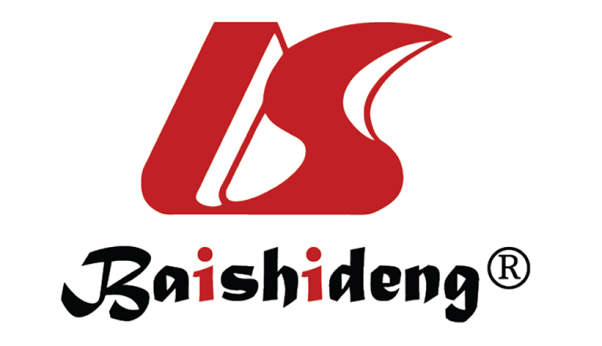 Published by Baishideng Publishing Group Inc7041 Koll Center Parkway, Suite 160, Pleasanton, CA 94566, USATelephone: +1-925-3991568E-mail: bpgoffice@wjgnet.comHelp Desk: https://www.f6publishing.com/helpdeskhttps://www.wjgnet.com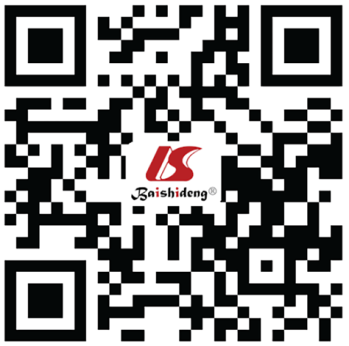 © 2021 Baishideng Publishing Group Inc. All rights reserved.ModalityTechniquesRisksTAEParticulate or liquid embolic agentsPES, liver abscess, liver biloma, liver failureTACEConventional emulsified chemotherapeutic agent (c-TACE) or drug-eluting beads (DEB-TACE)PES, liver abscess, liver biloma, liver failureTAREYttrium-90 radioisotope loaded on microspheresREILD, PRS, liver failure, liver abscess, liver bilomaAblationRadiofrequency, microwaves, laser, cooling, alternating and direct currentPAS, bleeding, damage to surrounding structuresModalityApplications and outcomesTAEFirst-line for unresectable symptomatic well-differentiated NELM refractory to medical therapy[19]TAEImproved OS and PFS vs first-line chemotherapy in unresectable CRLM[39,40]TACEComparable tumor response and OS vs first-line chemotherapy in neoadjuvant setting for CRLM[41]TACEImproved OS and tumor control when used as adjunctive therapy in BCLM[42–44]TACEComparable overall survival to systemic chemotherapy in UMLM[45,46]TACEIn IHC, DEB-TACE and chemotherapy have comparable OS[47] and DEB-TACE improves OS when added to chemotherapy[48,49]TACETARE with first-line chemotherapy offers a survival benefit in CRLM[50], IHC[51]TAREProvides survival benefit in CRLM after failure of two lines of chemotherapy[52]TARETARE plus chemotherapy improves downstaging vs chemotherapy alone in CRLM[13,53], IHC[51]TAREIncreases OS in unresectable CRLM compared to chemotherapy alone[54]AblationRFA[55] and MWA[56] have comparable OS to surgical resection in CRLMAblationRFA with resection has comparable OS to two-stage hepatectomy in CRLM[57], NELM[58]Fewer adverse events, longer PFS, and comparable OS vs resection in BCLM[12,59]